Проект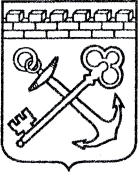 АДМИНИСТРАЦИЯ ЛЕНИНГРАДСКОЙ ОБЛАСТИКОМИТЕТ ПО СОХРАНЕНИЮ КУЛЬТУРНОГО НАСЛЕДИЯ ЛЕНИНГРАДСКОЙ ОБЛАСТИПРИКАЗ«___»____________2021 г.                                                         №___________________                                                                                                         г. Санкт-ПетербургОб установлении предмета охраны объекта культурного наследия федерального значения «Большая дворцовая оранжерея», 1790–е гг., 1884 г. (перестроена), входящего в состав объекта культурного наследия федерального значения «Ансамбль Гатчинского дворца и парка», расположенного по адресу: Ленинградская область, Гатчинский район, г. Гатчина, Дворцовый паркВ соответствии со статьями 9.1, 33, 47.3 Федерального закона                                        от 25 июня 2002 года № 73-ФЗ «Об объектах культурного наследия (памятниках истории и культуры) народов Российской Федерации», статьей 4 закона Ленинградской области от 25 декабря 2015 года № 140-оз «О государственной охране, сохранении, использовании и популяризации объектов культурного наследия (памятников истории и культуры) народов Российской Федерации, расположенных на территории Ленинградской области», пунктом 2.1.1. Положения 
о комитете по сохранению культурного наследия Ленинградской области, утвержденного постановлением Правительства Ленинградской области 
от 24 декабря 2020 года № 850, приказываю:Установить предмет охраны объекта культурного наследия 
федерального значения «Большая дворцовая оранжерея», 1790–е гг., 1884 г. (перестроена), входящего в состав объекта культурного наследия федерального значения «Ансамбль Гатчинского дворца и парка», расположенного по адресу: Ленинградская область, Гатчинский район, г. Гатчина, Дворцовый парк, поставленного под государственную охрану Постановлением Совета Министров 
от 30 августа 1960 года № 1327 «О дальнейшем улучшении дела охраны памятников культуры в РСФСР», согласно приложению к настоящему приказу.Отделу по осуществлению полномочий Российской Федерации в сфере объектов культурного наследия комитета по сохранению культурного наследия Ленинградской области обеспечить внесение соответствующих сведений в Единый государственный реестр объектов культурного наследия (памятников истории 
и культуры) народов Российской Федерации.Сектору осуществления надзора за состоянием, содержанием, сохранением, использованием и популяризацией объектов культурного наследия комитета по сохранению культурного наследия Ленинградской области обеспечить размещение настоящего приказа на сайте комитета по сохранению культурного наследия Ленинградской области в информационно-телекоммуникационной сети «Интернет».Настоящий приказ вступает в силу со дня его официального опубликования.Контроль за исполнением настоящего приказа возложить на заместителя председателя комитета по сохранению культурного наследия Ленинградской области, уполномоченного в области сохранения, использования, популяризации 
и государственной охраны объектов культурного наследия (памятников истории 
и культуры) народов Российской Федерации.Заместитель Председателя ПравительстваЛенинградской области – председатель комитета по сохранению культурного наследия		                             В.О. Цой Приложениек приказу комитета по сохранению культурного наследияЛенинградской областиот «___» _____________2021 г.№ _________________________Предмет охраны объекта культурного наследия федерального значения «Большая дворцовая оранжерея», 1790–е гг., 1884 г. (перестроена),  входящего в состав объекта культурного наследия федерального значения «Ансамбль Гатчинского дворца и парка», расположенного по адресу: Ленинградская область, Гатчинский район, г. Гатчина, Дворцовый парк.* Предмет охраны может быть уточнен при проведении дополнительных научных исследований.№п/пВиды предмета охраны Предмет охраныФотофиксация12341.Объемно-пространственное и планировочное решение территорииИсторическое местоположение ансамбля Большой дворцовой оранжереи, западнее Кухонного каре, в границах территории объекта культурного наследия федерального значения «Ансамбль Гатчинского дворца и парка»;Композиционные и визуальные связи и раскрытия ансамбля с основных планировочных направлений Гатчинского парка и транспортно-пешеходных магистралей города Гатчина; Историческое архитектурно-композиционное и объемно-пространственное решение территории* и зданий, входящих в состав ансамбля,* в настоящее время искажено поздними строениями,Историческая каменная ограда территории,**в настоящее время утрачена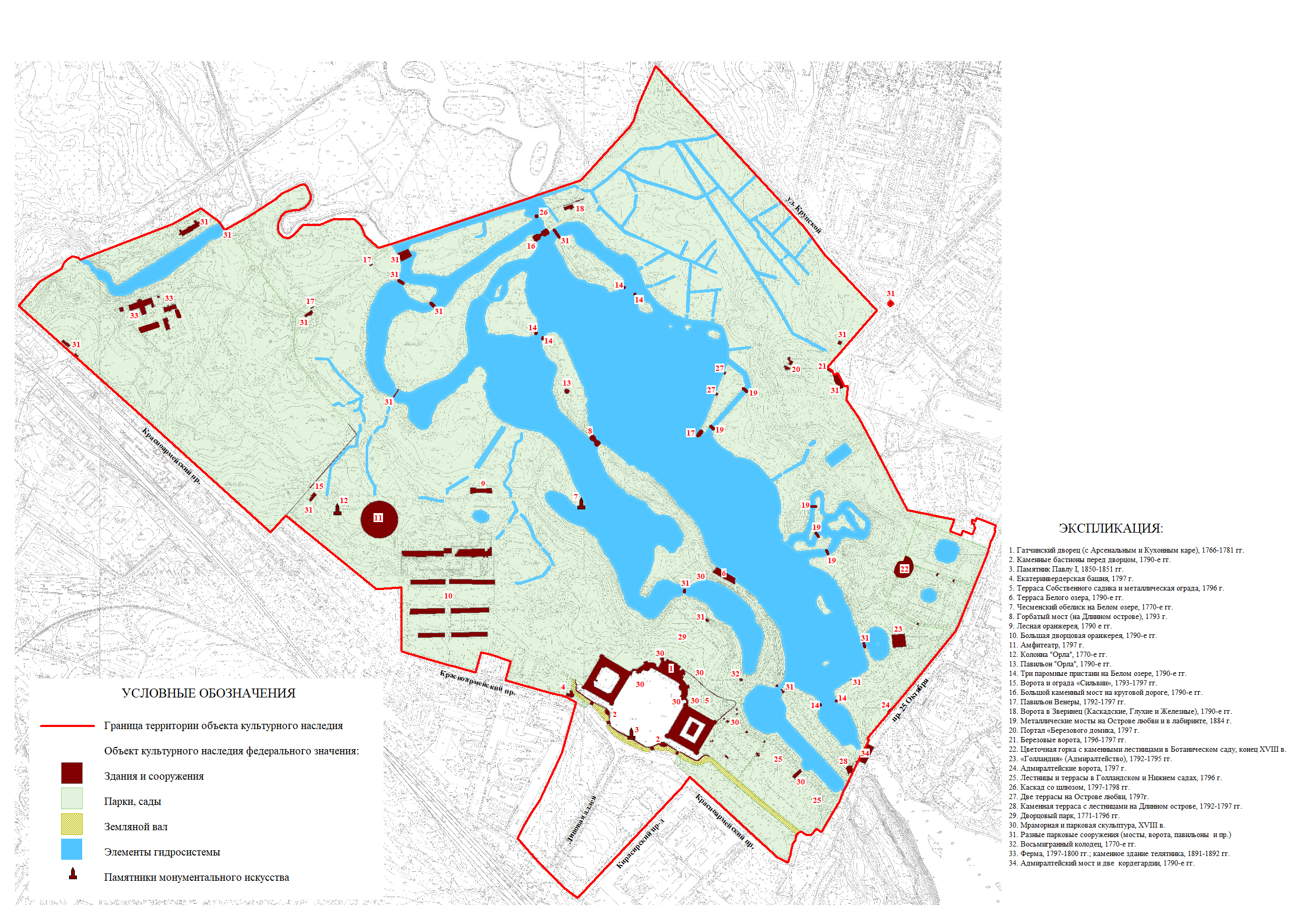 № 10 на плане - объект культурного наследия федерального значения «Большая дворцовая оранжерея»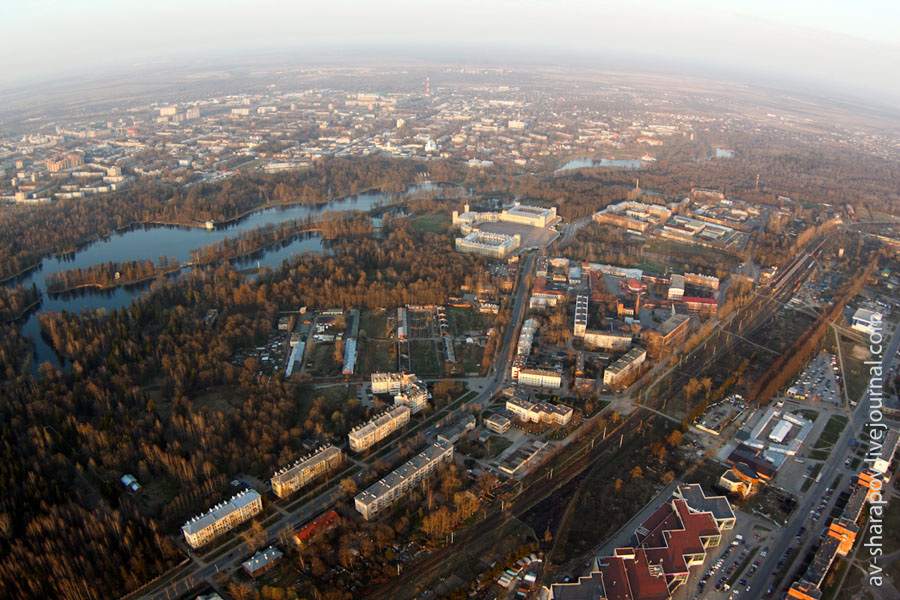 1. Оранжерея (лит. Б), г. Гатчина, пр.Красноармейский, д.11, стр.31. Оранжерея (лит. Б), г. Гатчина, пр.Красноармейский, д.11, стр.31. Оранжерея (лит. Б), г. Гатчина, пр.Красноармейский, д.11, стр.31. Оранжерея (лит. Б), г. Гатчина, пр.Красноармейский, д.11, стр.31.Объемно-пространственное решениеИсторическое местоположение, габариты и конфигурация одноэтажного прямоугольного в плане здания, высотные отметки;габариты и конфигурация (скатная, несимметричная) крыши, высотные отметки конька.2.Конструктивное решениеИсторические фундаменты – местоположение;исторические стены – местоположение, габариты и конфигурация, материал (кирпич);историческая конструкция крыши по металлическим фермам.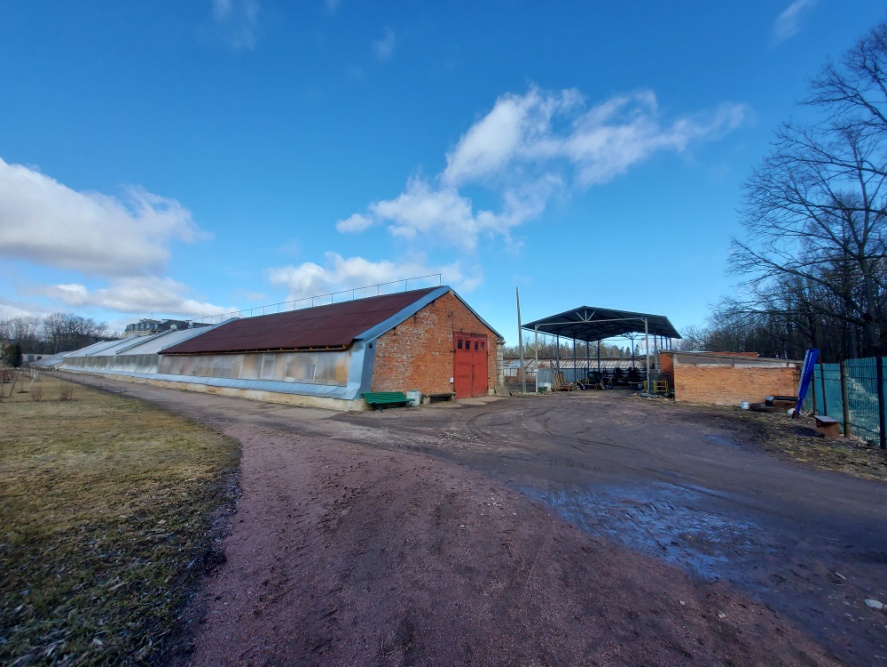 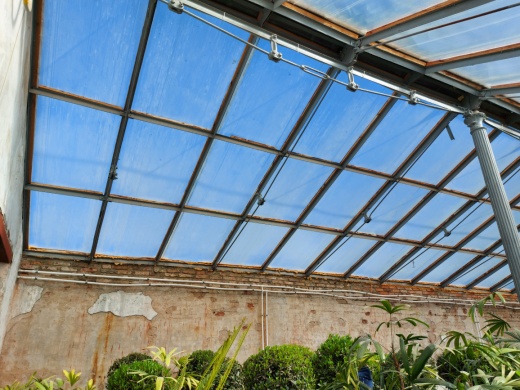 3. Объемно-планировочное решение:Историческое объемно-планировочное решение в габаритах капитальных стен.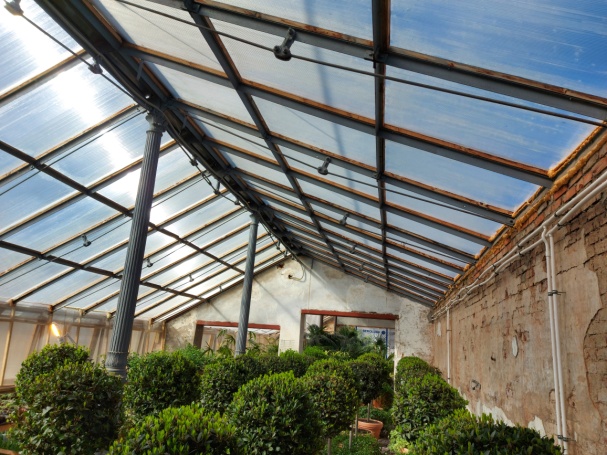 4.Архитектурно-художественное решение:Историческое архитектурно-художественное решение в формах классицизма;исторические оконные проемы – местоположение, габариты и конфигурация (прямоугольная), отметки высоты перемычек;исторические заполнения оконных проемов – местоположение, габариты и конфигурация, рисунок и единообразие расстекловки, материал (дерево); исторические дверные и воротные проемы - местоположение, габариты и конфигурация (прямоугольная), отметки высоты перемычек;исторические дверные и воротные заполнение – местоположение, местоположение, габариты и конфигурация, рисунок исполнения, материал (дерево);историческая облицовка цоколя – местоположение, конфигурация, высотная отметка, материал исполнения (известняк);декоративное оформление:слабо выраженная раскреповка северного фасада;рамочные филенки;угловые рустованные лопатки;антаблемент с профилированными поясами, гладким фризом и профилированным венчающим карнизом;пилястры, фланкирующие проемы, и сдвоенные пилястры в простенках;оформление дверных проемов северного фасада порталами с профилированным раскрепованным антаблементом с гладким фризом и профилированным карнизом, завершающимися аттиковой стенкой с лопатками.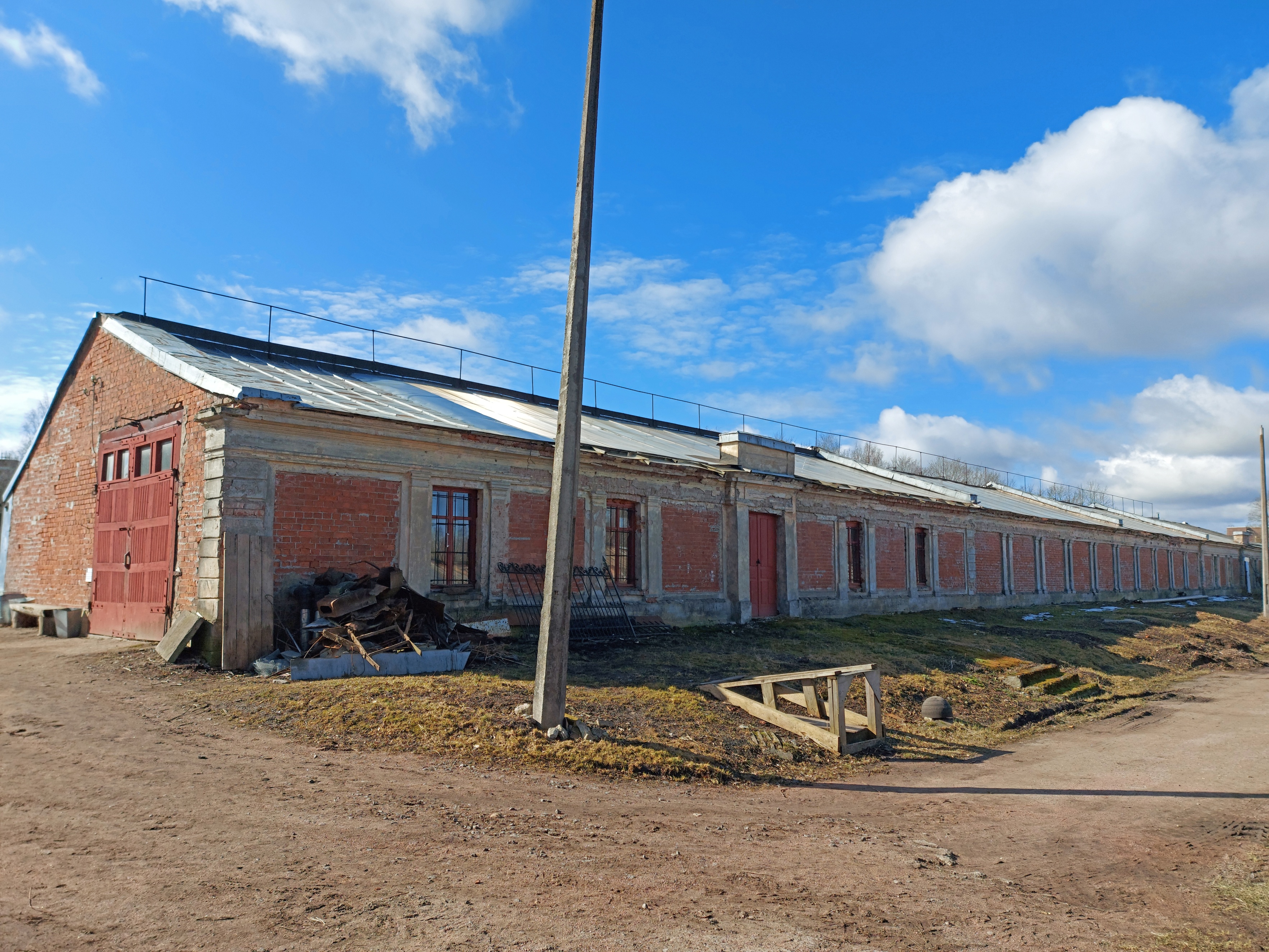 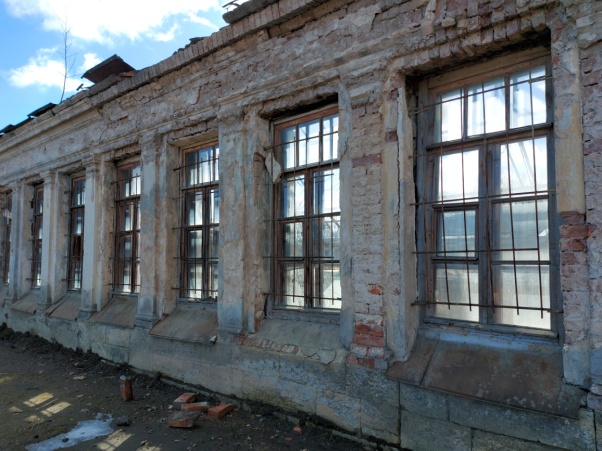 Заполнения оранжереи (лит. З)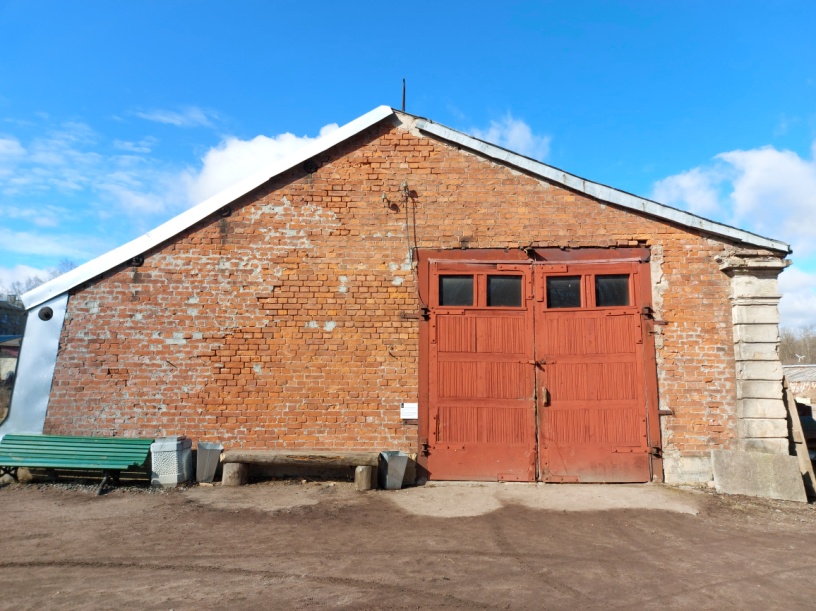 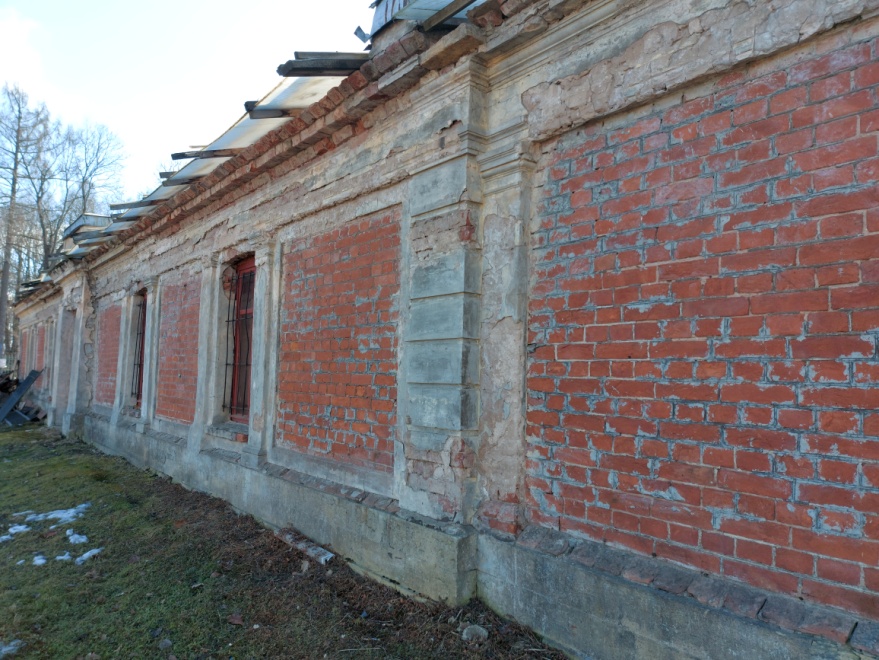 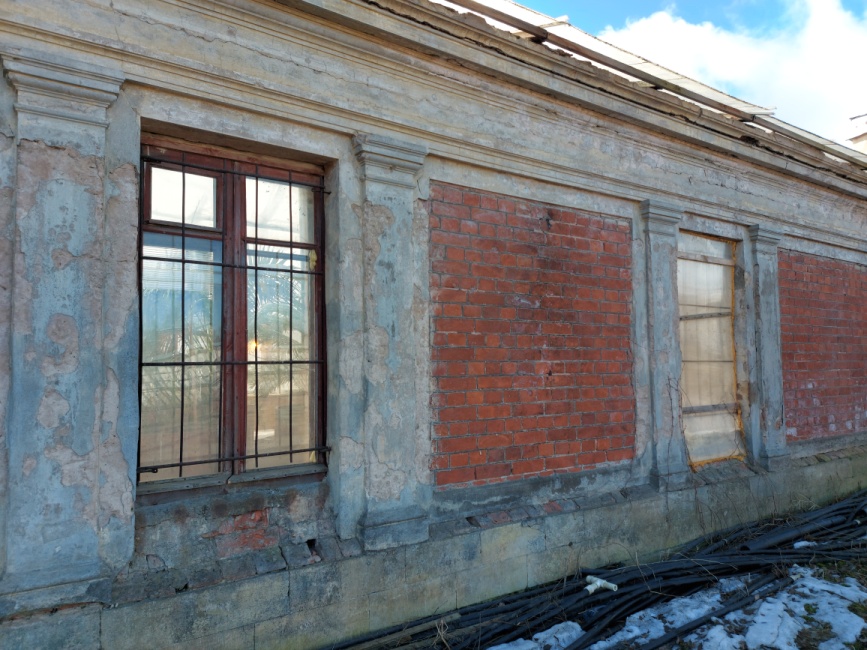 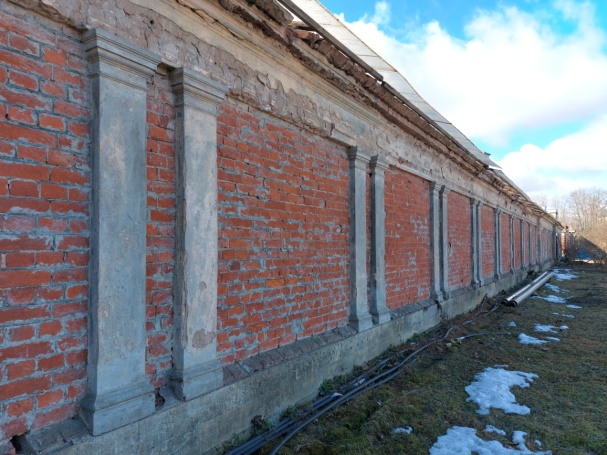 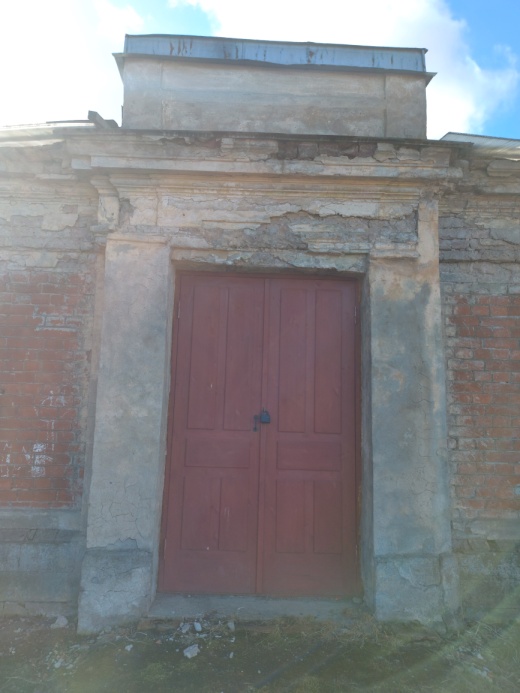 2. Оранжерея (лит. В), г. Гатчина, пр. Красноармейский, д.11, стр.42. Оранжерея (лит. В), г. Гатчина, пр. Красноармейский, д.11, стр.42. Оранжерея (лит. В), г. Гатчина, пр. Красноармейский, д.11, стр.42. Оранжерея (лит. В), г. Гатчина, пр. Красноармейский, д.11, стр.41.Объемно-пространственное решениеИсторическое местоположение, габариты и конфигурация одноэтажного прямоугольного в плане здания, высотные отметки;габариты и конфигурация (скатная, несимметричная) крыши, высотные отметки конька,** в настоящее время в руинированном состоянии2.Конструктивное решениеИсторические фундаменты – местоположение;исторические стены – местоположение, габариты и конфигурация, материал (кирпич),историческая конструкция крыши по металлическим фермам.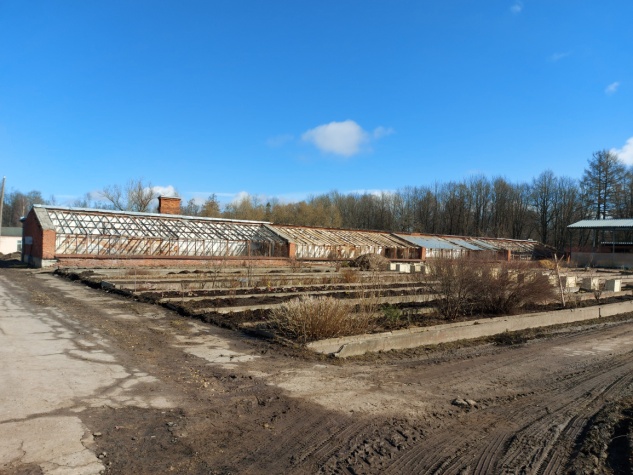 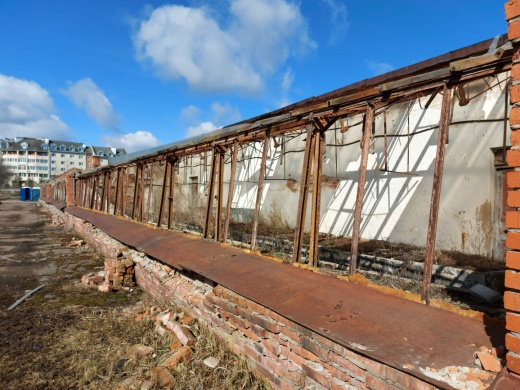 3. Объемно-планировочное решение:Историческое объемно-планировочное решение в габаритах капитальных стен.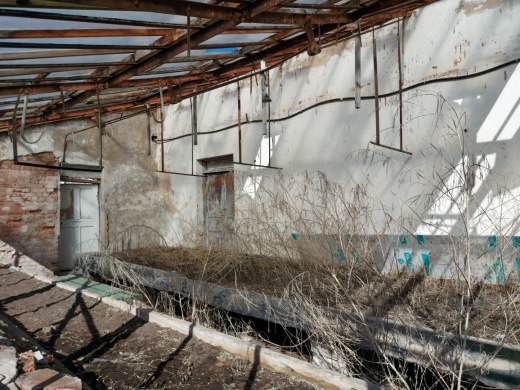 4.Архитектурно-художественное решение:Историческое архитектурно-художественное решение в формах классицизма;исторические оконные проемы – местоположение, габариты и конфигурация (прямоугольная), отметки высоты перемычек; исторические заполнения оконных проемов – местоположение, габариты и конфигурация, рисунок и единообразие расстекловки, материал (дерево);исторические дверные проемы - местоположение, габариты и конфигурация (прямоугольная), отметки высоты перемычек;историческая облицовка цоколя – местоположение, конфигурация, высотная отметка, материал исполнения (известняк).Декоративное оформление:рамочные филенки;пилястры, фланкирующие проемы, и сдвоенные пилястры в простенках; угловые рустованные лопатки;антаблемент с профилированными поясами, гладким фризом и профилированным венчающим карнизом;оформление дверных проемов северного фасада рустованными порталами с гладкими пилястрами, с профилированным раскрепованным антаблементом с гладким фризом с бороздкой и профилированным карнизом.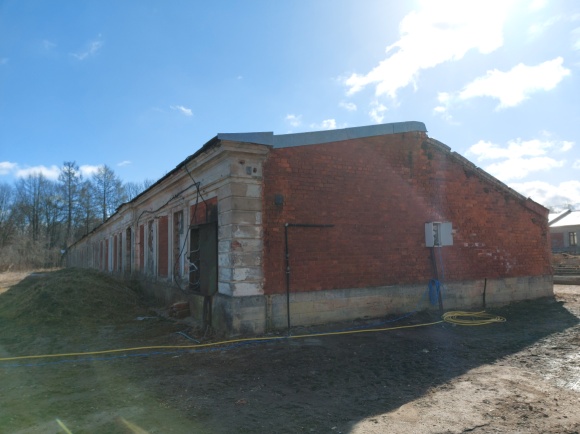 Заполнения оранжереи (лит. З)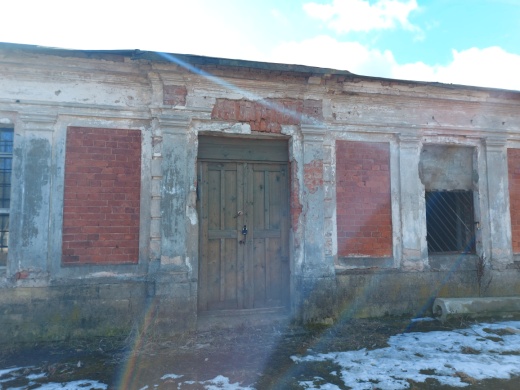 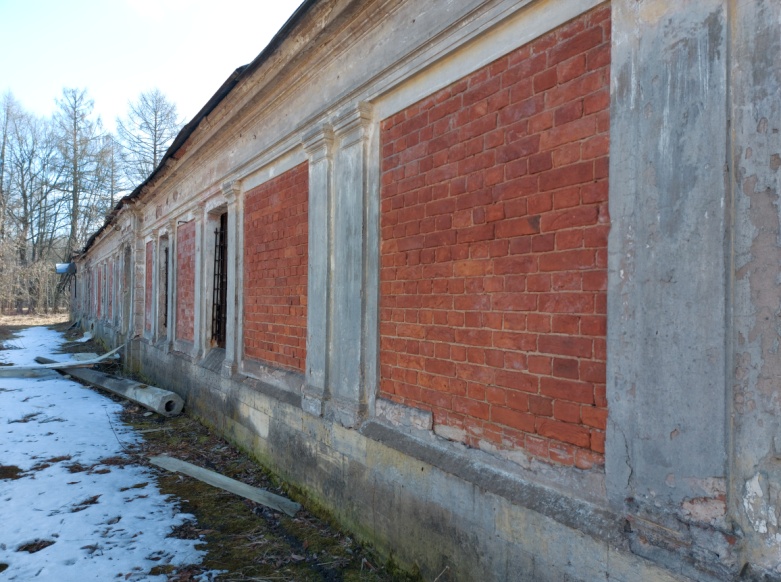 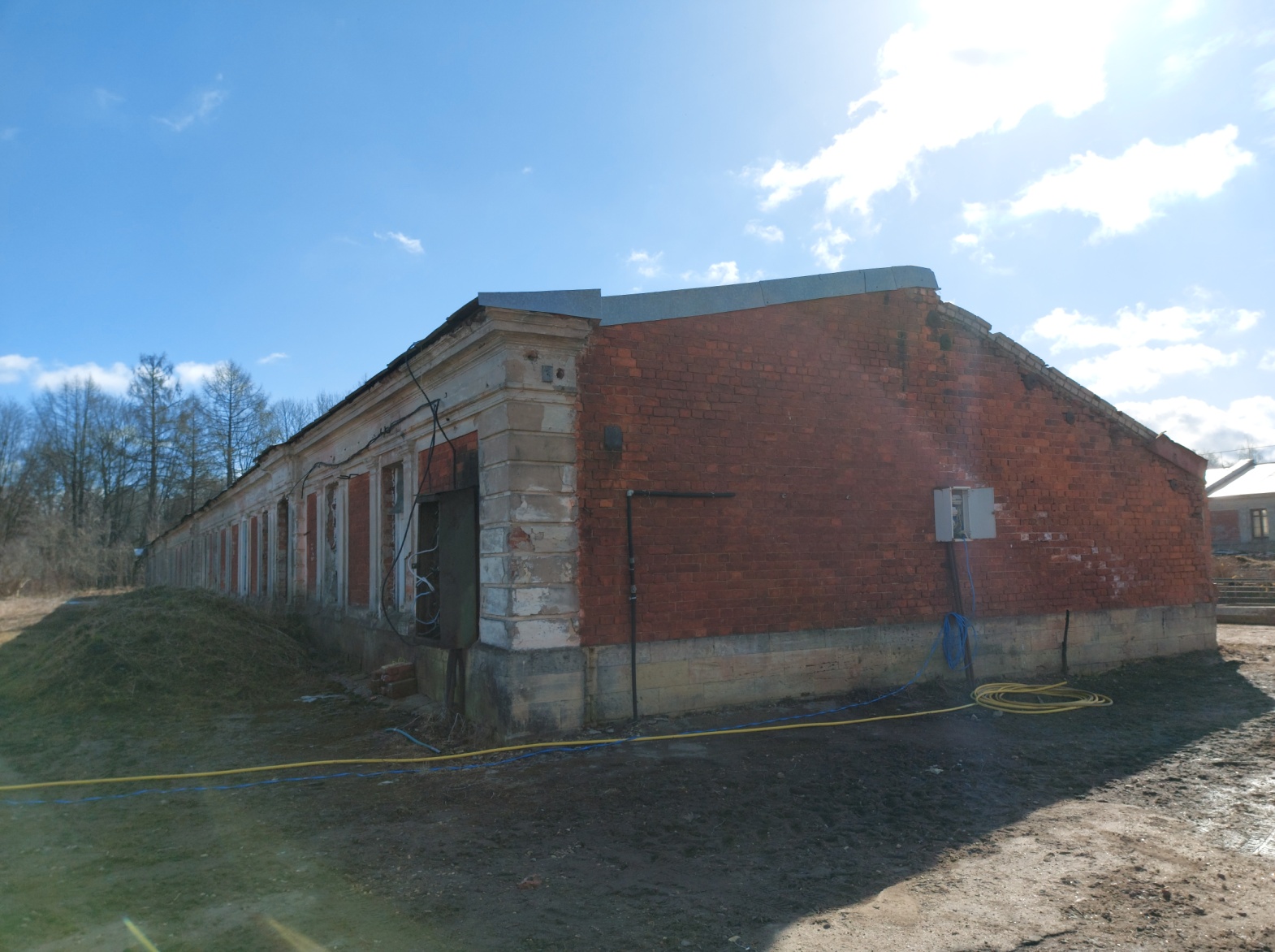 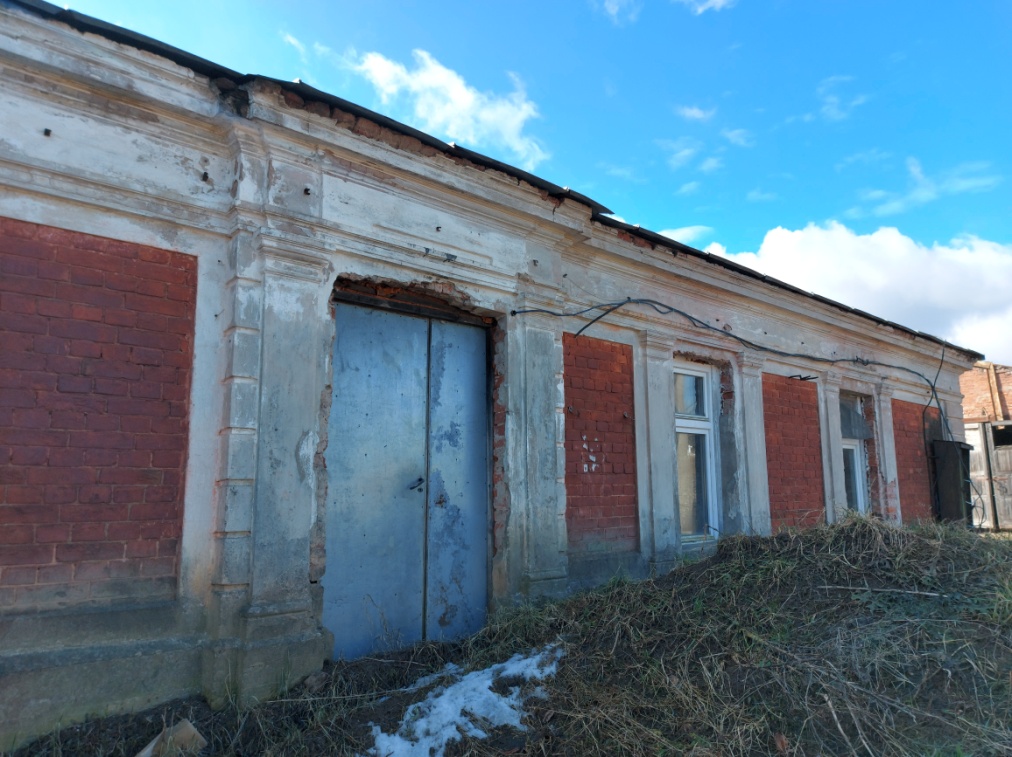 3. Оранжерея (лит. З), г. Гатчина, пр. Красноармейский, д.11, стр.23. Оранжерея (лит. З), г. Гатчина, пр. Красноармейский, д.11, стр.23. Оранжерея (лит. З), г. Гатчина, пр. Красноармейский, д.11, стр.23. Оранжерея (лит. З), г. Гатчина, пр. Красноармейский, д.11, стр.21.Объемно-пространственное решениеИсторическое местоположение, габариты и конфигурация одноэтажного прямоугольного в плане здания, высотные отметки;габариты и конфигурация (скатная, несимметричная) крыши, высотные отметки конька.** в настоящее время в руинированном состоянии2.Конструктивное решениеИсторические фундаменты – местоположение;исторические стены – местоположение, габариты и конфигурация, материал (кирпич);историческая конструкция крыши по металлическим фермам.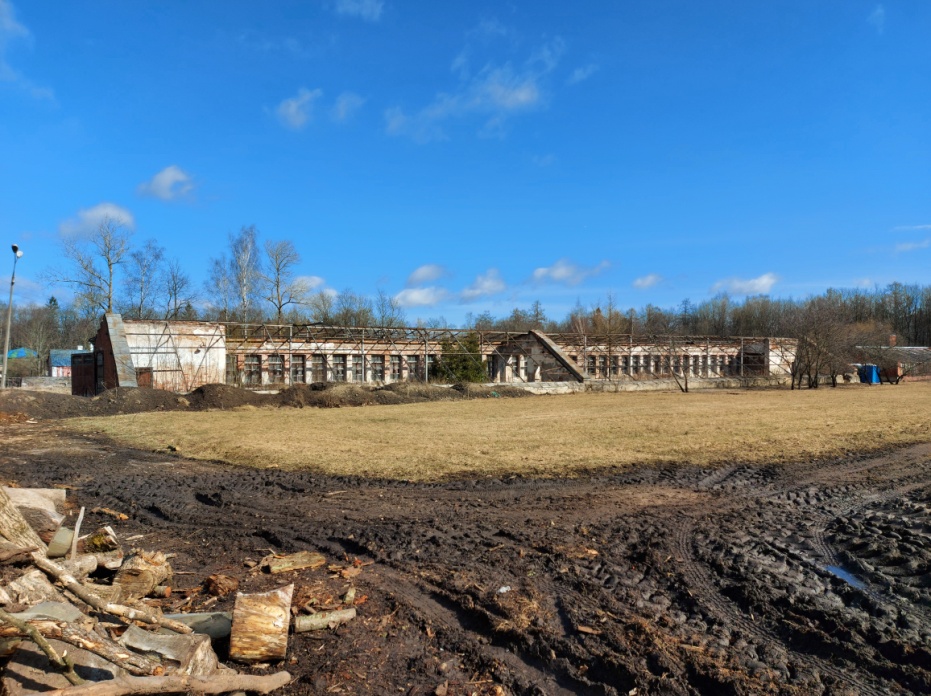 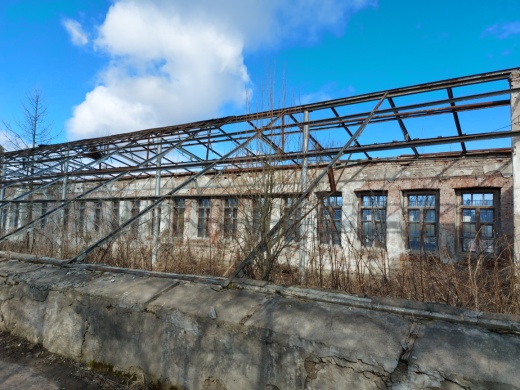 3.Объемно-планировочное решение:Историческое объемно-планировочное решение в габаритах капитальных стен;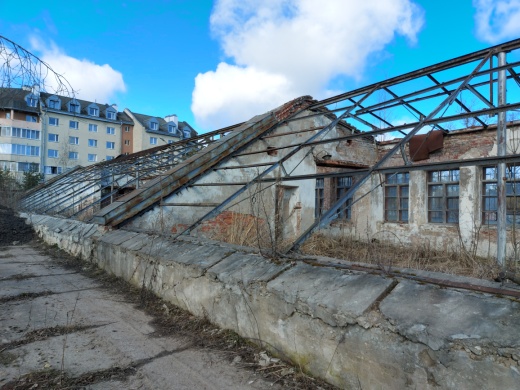 4. Архитектурно-художественное решение:Историческое архитектурно-художественное решение в формах классицизма*;* в настоящее время в руинированном состоянииисторические оконные проемы – местоположение, габариты и конфигурация (прямоугольная), отметки высоты перемычек; исторические заполнения оконных проемов – местоположение, габариты и конфигурация, рисунок и единообразие расстекловки, материал (дерево); исторические дверные проемы - местоположение, габариты и конфигурация (прямоугольная), отметки высоты перемычек;исторические дверные заполнения - местоположение, габариты и конфигурация, материал (дерево),историческая облицовка цоколя – местоположение, конфигурация, высотная отметка, материал исполнения (известняк).Декоративное оформление*:* в настоящее время в руинированном состояниипилястры в простенках оконных проемов и угловые;антаблемент с профилированными поясами, гладким фризом и профилированным венчающим карнизом;оформление дверных проемов северного фасада порталами с гладкими пилястрами, с профилированным антаблементом с гладким фризом и профилированным карнизом, завершающиеся треугольными профилированными фронтонами с аттиковыми стенками.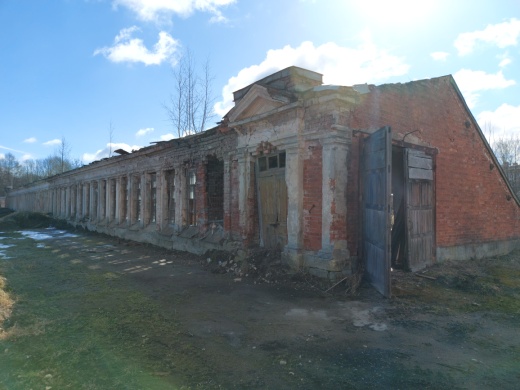 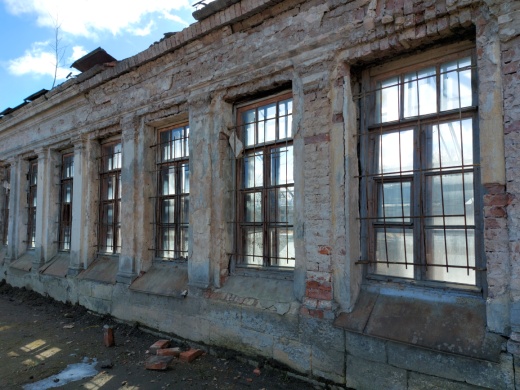 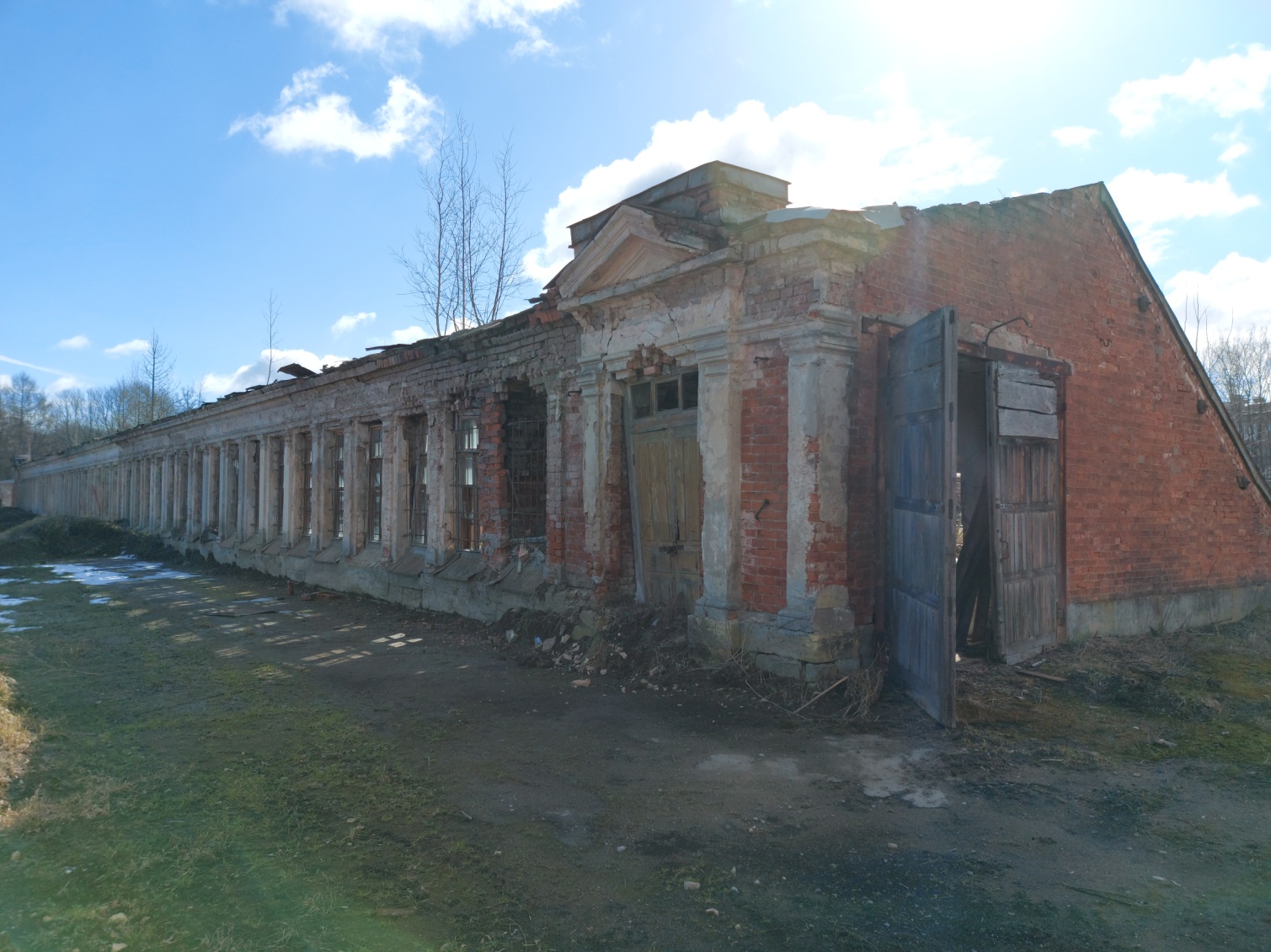 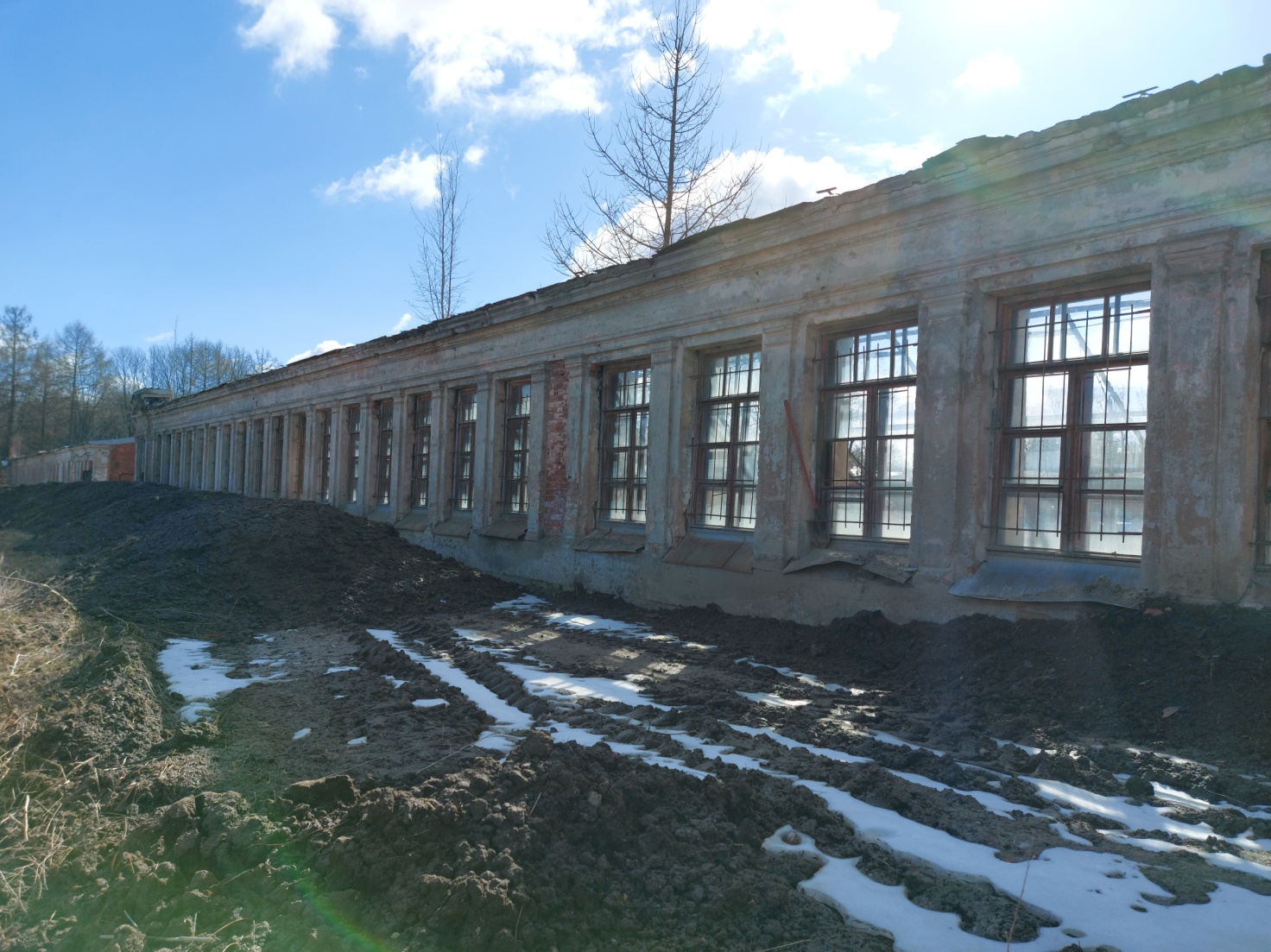 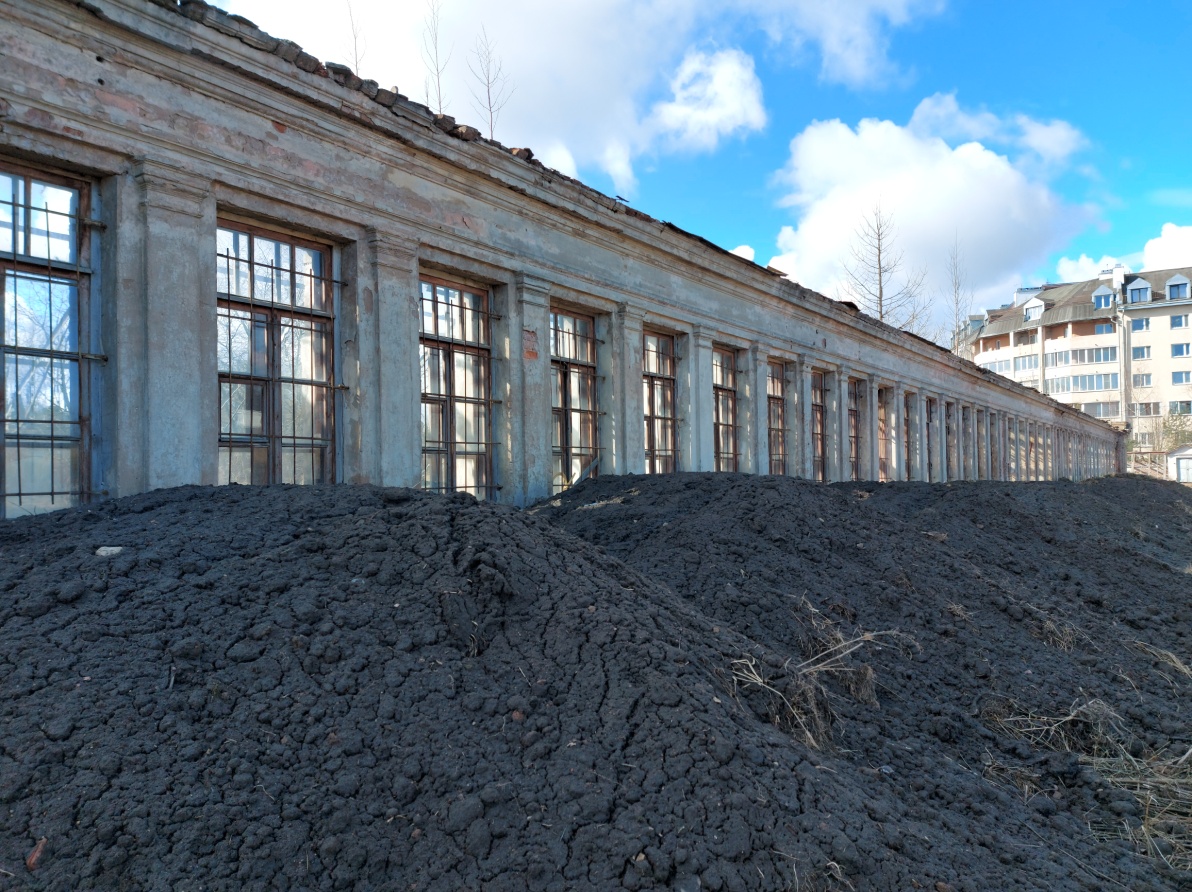 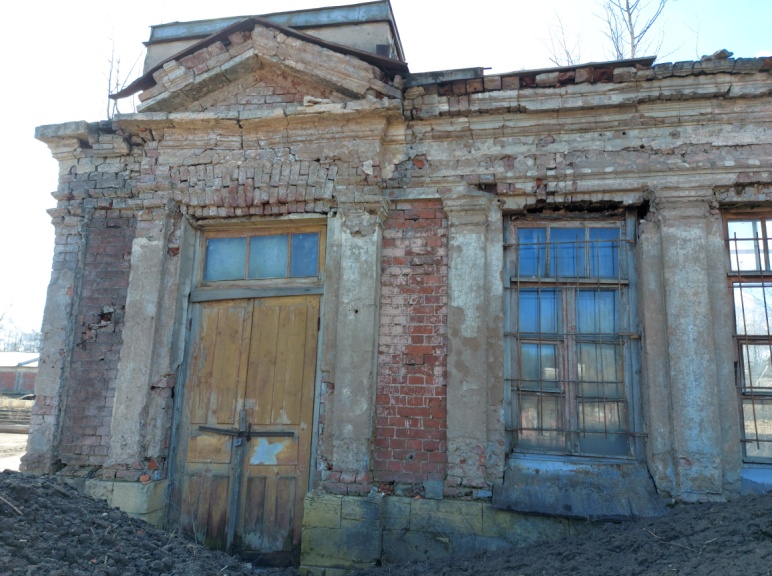 4. Оранжерея (лит. И), г. Гатчина, пр. Красноармейский, д.11, стр.54. Оранжерея (лит. И), г. Гатчина, пр. Красноармейский, д.11, стр.54. Оранжерея (лит. И), г. Гатчина, пр. Красноармейский, д.11, стр.54. Оранжерея (лит. И), г. Гатчина, пр. Красноармейский, д.11, стр.51.Объемно-пространственное решениеИсторическое местоположение, габариты и конфигурация одноэтажного прямоугольного в плане здания, высотные отметки,габариты и конфигурация (скатная, несимметричная) крыши, высотные отметки конька.*2.Конструктивное решениеИсторические фундаменты – местоположение;исторические стены – местоположение, габариты и конфигурация, материал (кирпич);историческая конструкция крыши по металлическим фермам.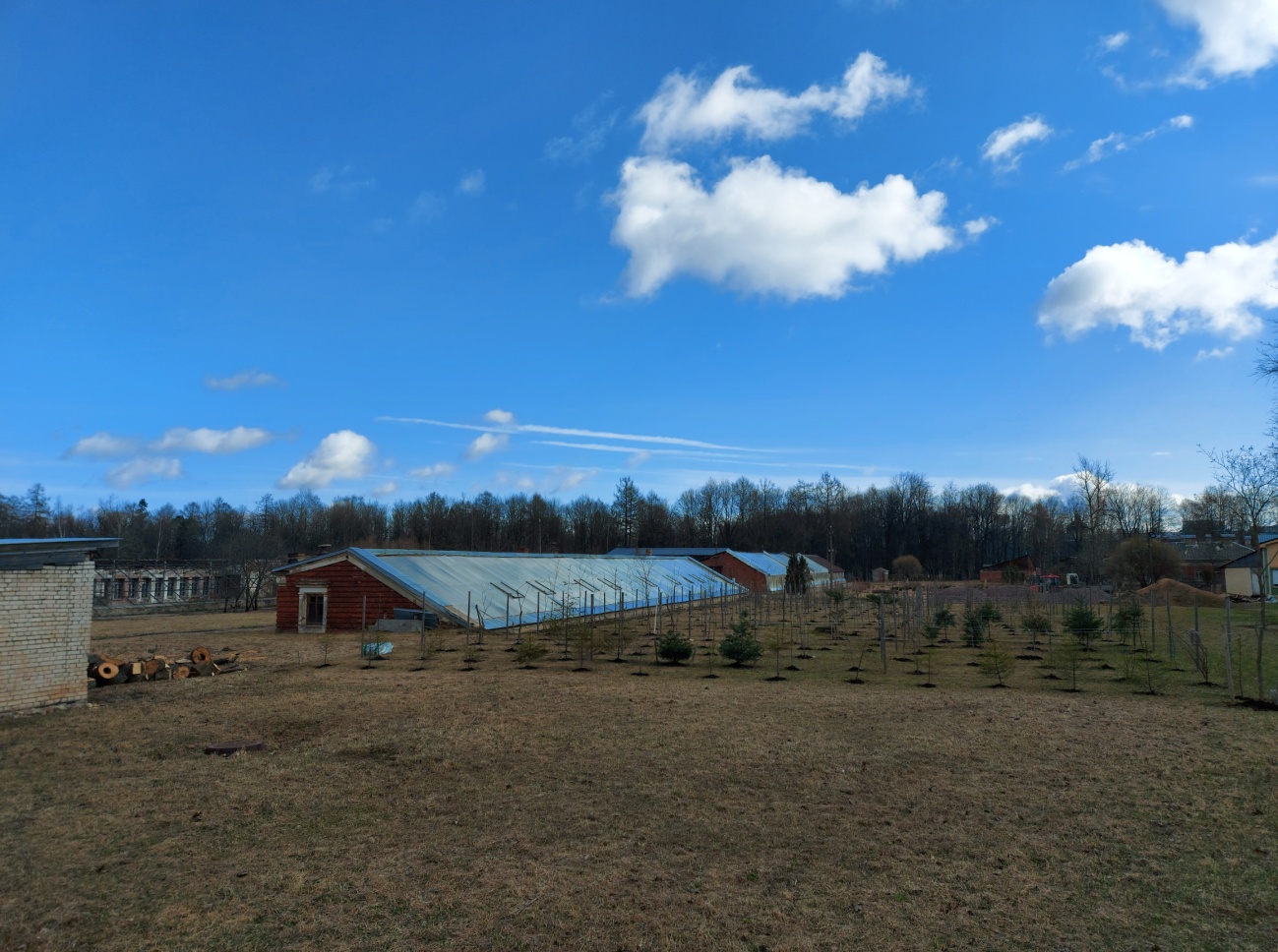 3.Объемно-планировочное решение:Историческое объемно-планировочное решение в габаритах капитальных стен.4.Архитектурно-художественное решение:Историческое архитектурно-художественное решение в формах классицизма;исторические дверные проемы - местоположение, габариты и конфигурация (прямоугольная), отметки высоты перемычек;исторические оконные проемы – местоположение, габариты и конфигурация (прямоугольная), отметки высоты перемычек; исторические заполнения оконных проемов – местоположение, габариты и конфигурация, рисунок и единообразие расстекловки, материал (дерево); историческая облицовка цоколя – местоположение, конфигурация, высотная отметка, материал исполнения (известняк);Декоративное оформление:историческое оформление фасадных плоскостей линейным кирпичным рустом;профилированные венчающие карнизы торцевых фасадов;наличники оконных проемов в виде фланкирующих пилястр, гладкого фриза и прямого сандрика, известняковые плиты в облицовке подоконных зон;антаблемент с профилированными поясами, гладким фризом и профилированным венчающим карнизом;слабовыступающие ризалиты (центральный на три оси и два боковых по одной оси);проемы боковых ризалитов оформлены в виде портика с фланкирующими пилястрами, гладким фризом и прямым сандриком;боковые ризалиты оформлены раскрепованным антаблементом и завершаются профилированным треугольным фронтоном с аттиковой стенкой, которую венчают фигурные вазы;центральный ризалит оформлен угловыми рустованными пилястрами, фланкирующими проемы гладкими пилястрами, поддерживающими профилированный пояс с орнаментом «меандр», узкие оконные проемы второго света оформлены низкими пилястрами, которые поддерживают антаблемент с профилированными тягами, гладким фризом с фигурной филенкой с датой «188.»*,;* фрагмент даты утраченвенчающим карнизом большого выноса, который завершается боковыми парапетными тумбами с фигурными вазами.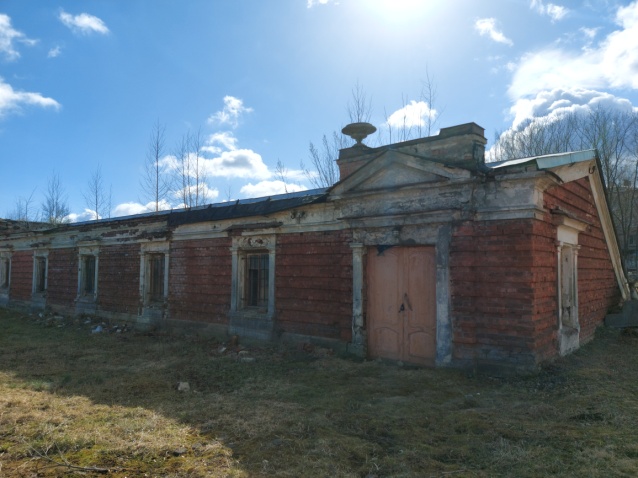 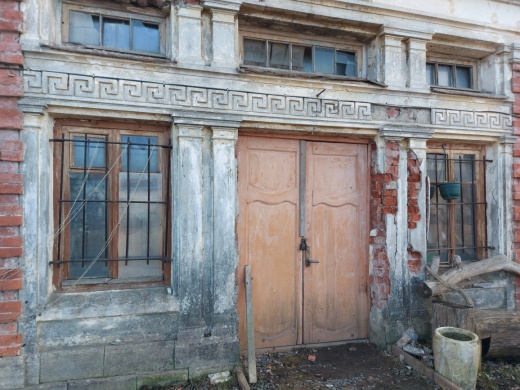 Заполнения оранжереи (лит. З)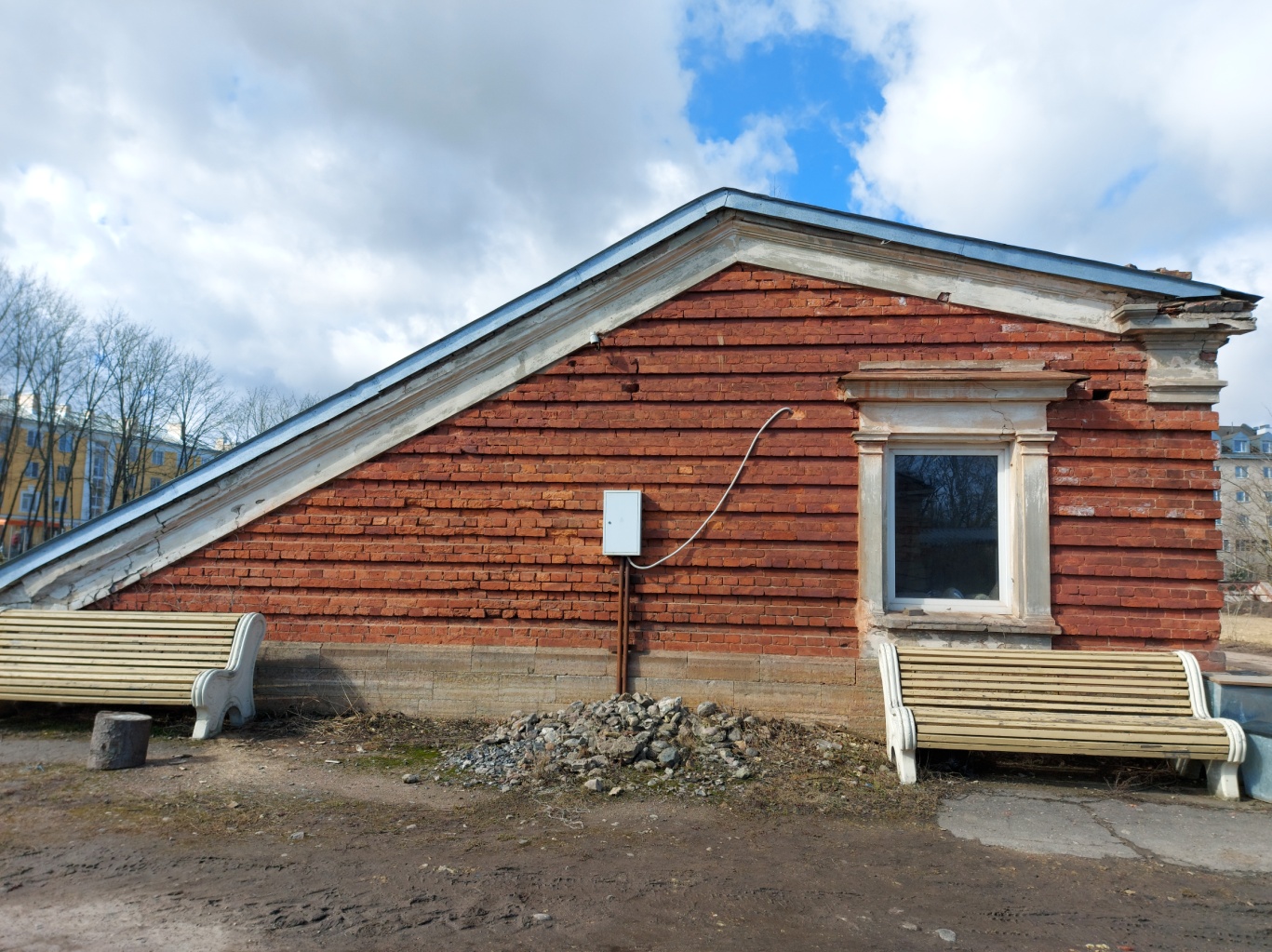 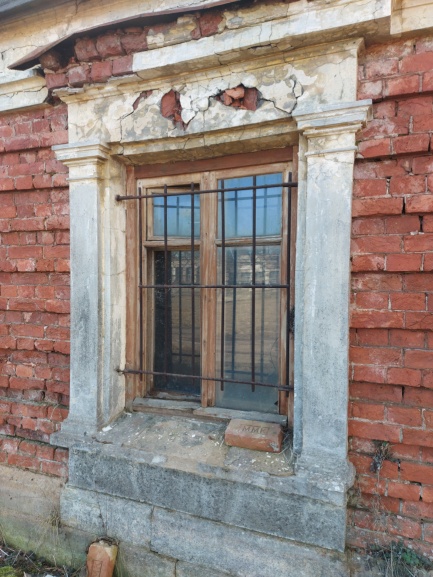 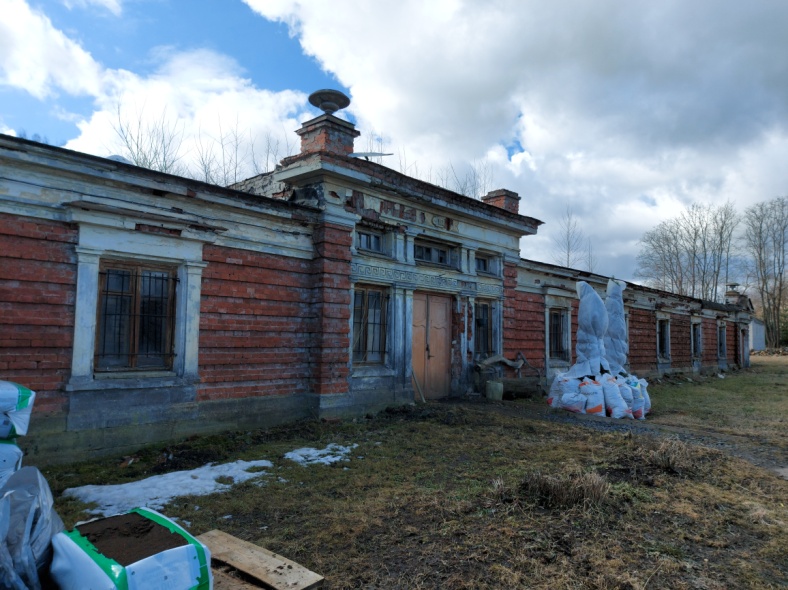 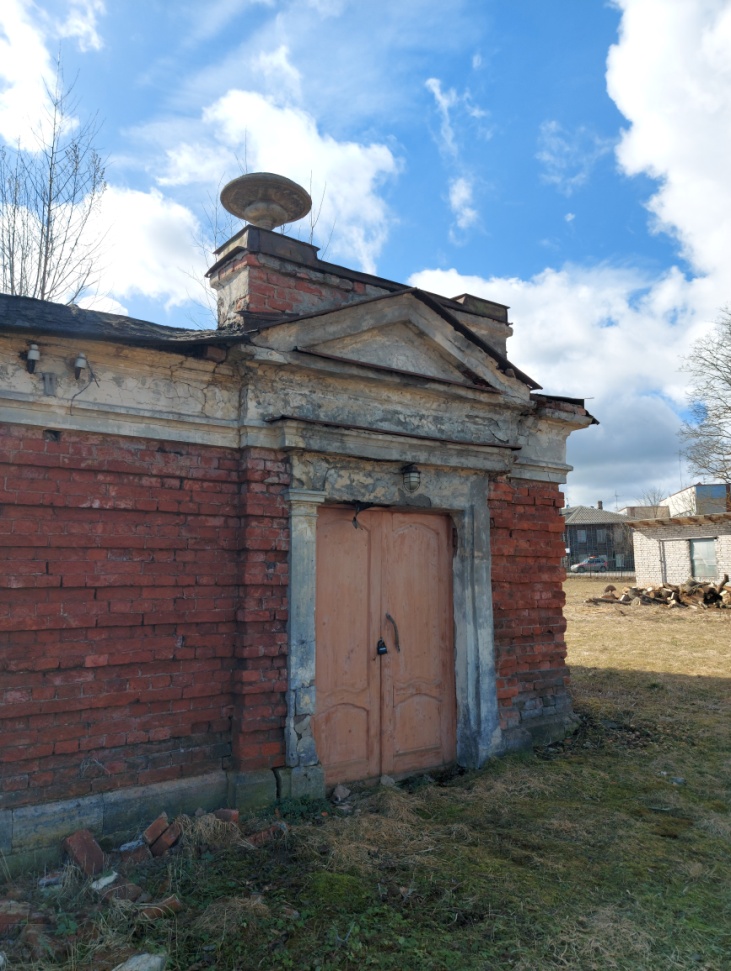 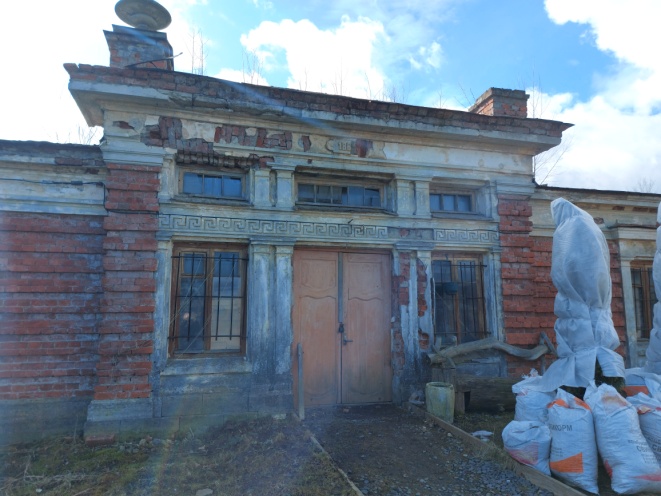 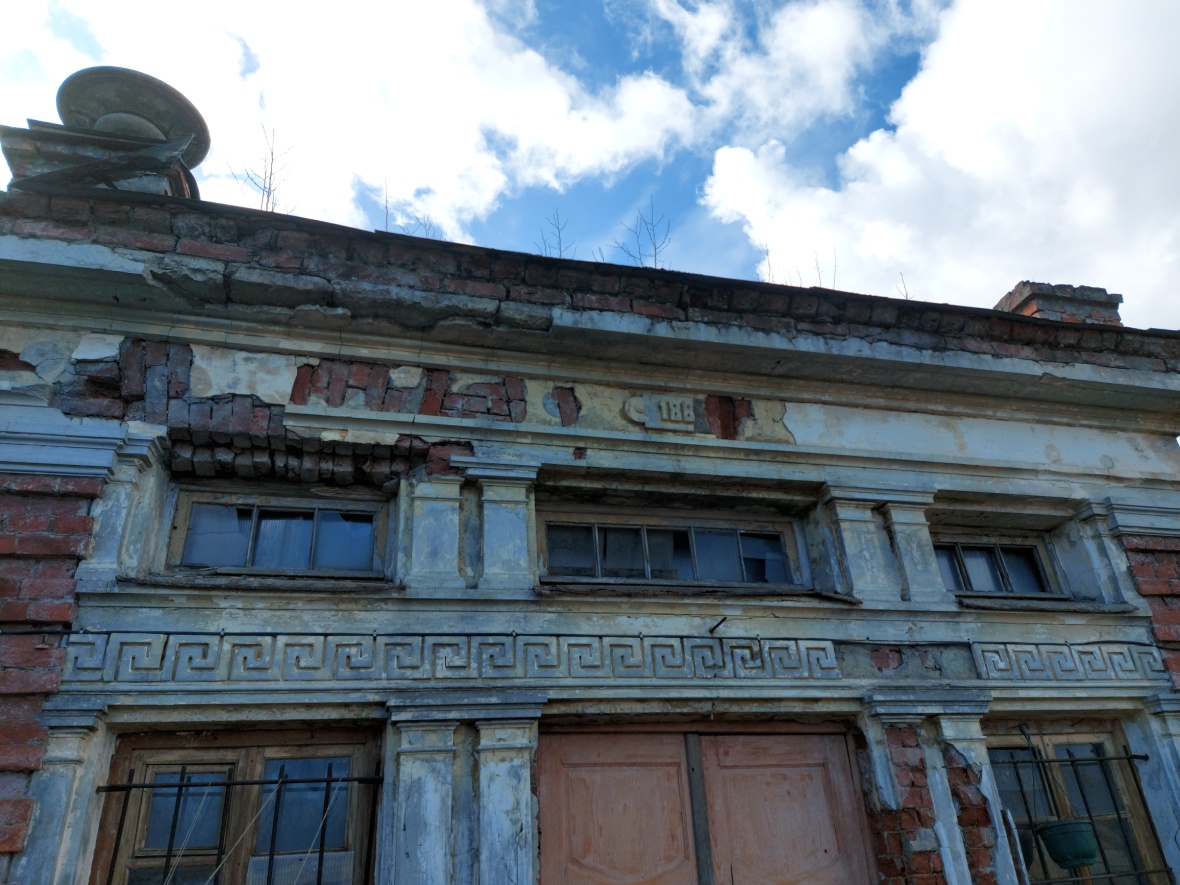 5. Оранжерея (лит. М), г. Гатчина, пр. Красноармейский, д.11, стр.65. Оранжерея (лит. М), г. Гатчина, пр. Красноармейский, д.11, стр.65. Оранжерея (лит. М), г. Гатчина, пр. Красноармейский, д.11, стр.65. Оранжерея (лит. М), г. Гатчина, пр. Красноармейский, д.11, стр.61.Объемно-пространственное решениеИсторическое местоположение, габариты и конфигурация одноэтажного прямоугольного в плане здания, высотные отметки;габариты и конфигурация (скатная, несимметричная, вальмовая – боковых пристроек) крыши, высотные отметки конька.** в настоящее время в руинированном состоянии2.Конструктивное решениеИсторические фундаменты – местоположение;исторические стены – местоположение, габариты и конфигурация, материал (кирпич);историческая конструкция крыши по металлическим фермам.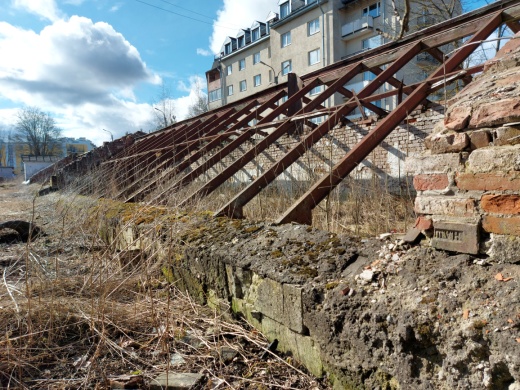 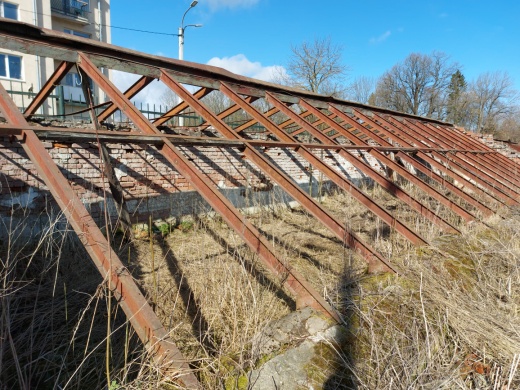 3.Объемно-планировочное решение:Историческое объемно-планировочное решение в габаритах капитальных стен.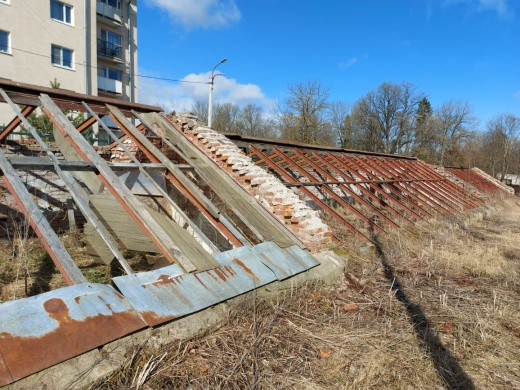 4.Архитектурно-художественное решение:Историческое архитектурно-художественное решение в формах классицизма*;* в настоящее время в руинированном состоянииисторические оконные проемы – местоположение, габариты и конфигурация (лучковая), отметки высоты перемычек, материал заполнений (дерево);исторические дверные проемы - местоположение, габариты и конфигурация (прямоугольная), отметки высоты перемычек;историческая облицовка цоколя – местоположение, конфигурация, высотная отметка, материал исполнения (известняк).Декоративное оформление*:* в настоящее время в руинированном состояниипрофилированный венчающий карниз;рустованные лопатки западного фасада (материал – известняк). 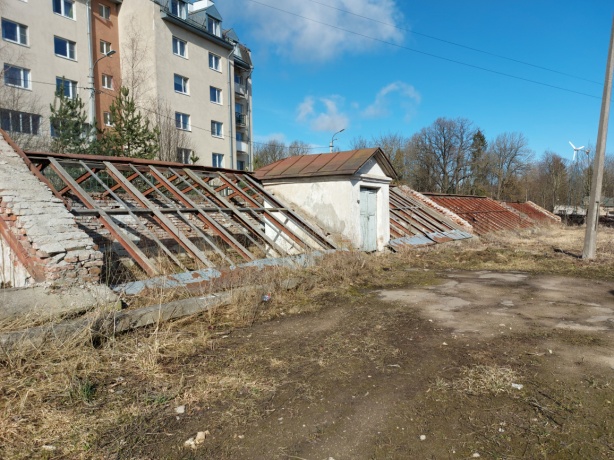 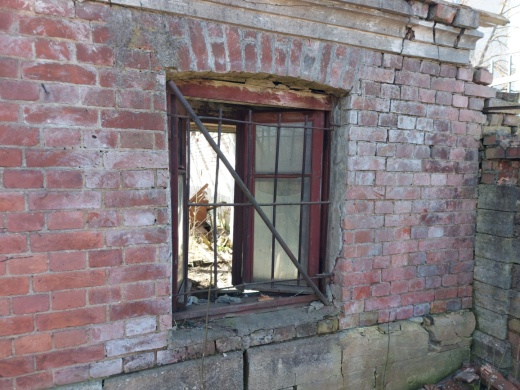 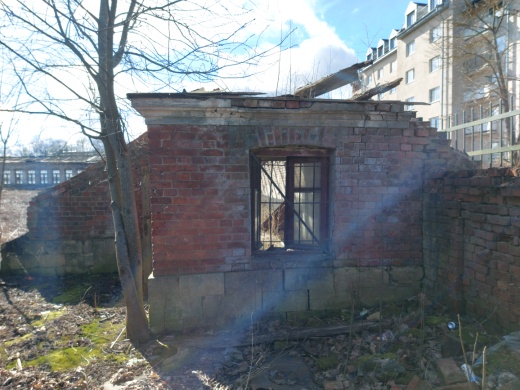 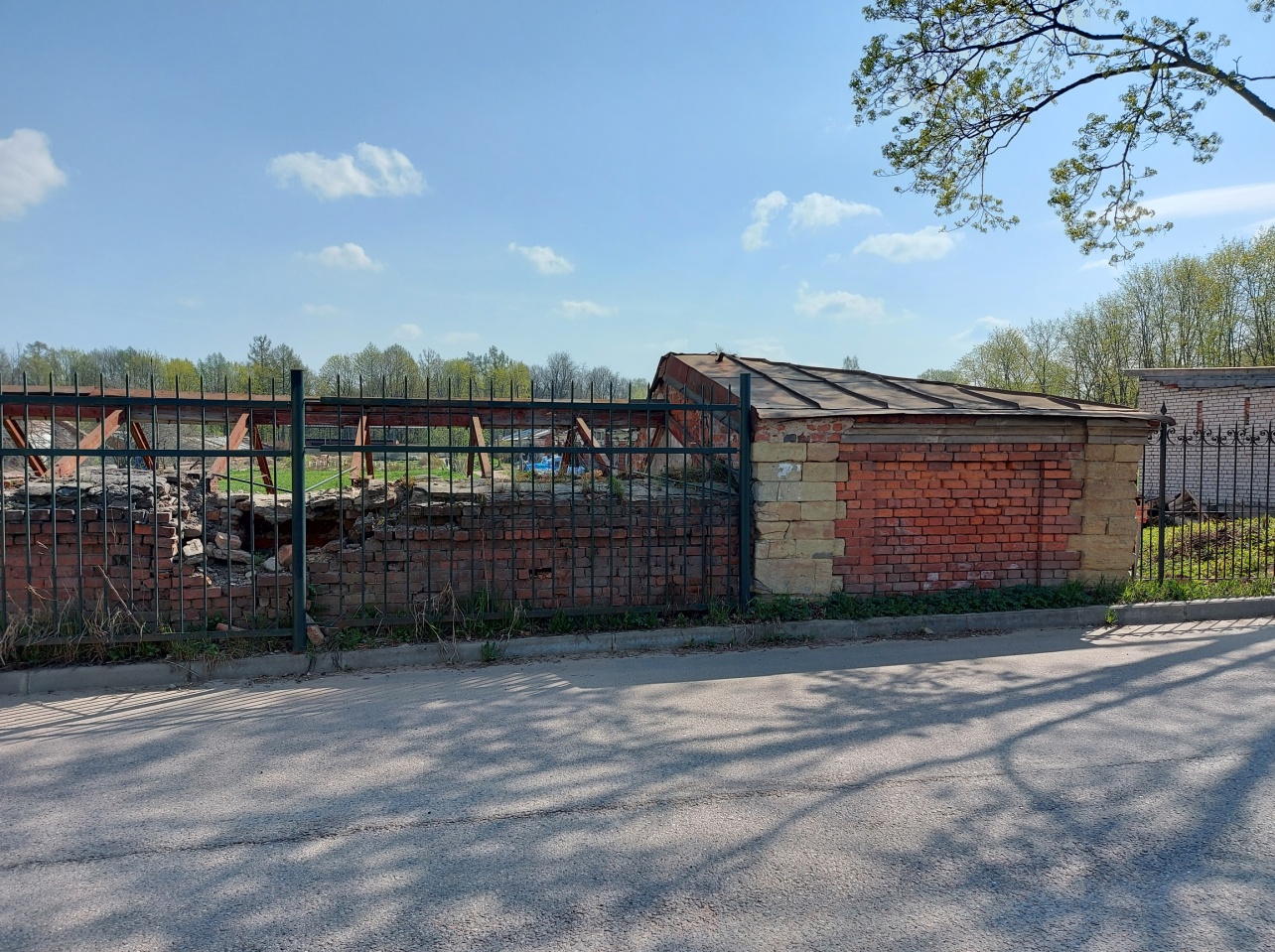 6. Оранжерея, г. Гатчина, ул. Нестерова, д.8, корп.16. Оранжерея, г. Гатчина, ул. Нестерова, д.8, корп.16. Оранжерея, г. Гатчина, ул. Нестерова, д.8, корп.16. Оранжерея, г. Гатчина, ул. Нестерова, д.8, корп.11.Объемно-пространственное решениеИсторическое местоположение, габариты и конфигурация одноэтажного прямоугольного в плане здания, высотные отметки;**в настоящее время искаженогабариты и конфигурация крыши, высотные отметки конька.** в настоящее время искажена2.Конструктивное решениеИсторические фундаменты – местоположение;исторические стены* – местоположение, габариты и конфигурация, материал (кирпич).*в настоящее время частично перестроены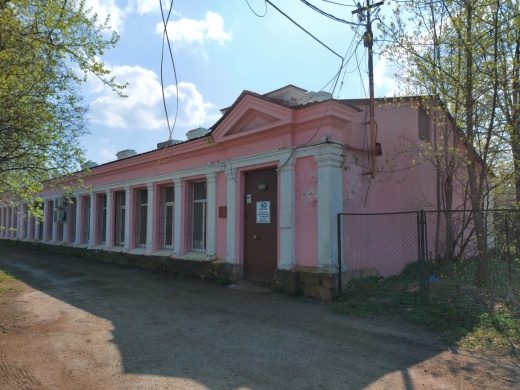 3.Объемно-планировочное решение:Историческое объемно-планировочное решение в габаритах исторических капитальных стен.4.Архитектурно-художественное решение:историческое архитектурно-художественное решение в формах классицизма*;* в настоящее время искаженоисторические оконные проемы – местоположение, габариты и конфигурация (прямоугольная), отметки высоты перемычек; исторические дверные проемы - местоположение, габариты и конфигурация (прямоугольная), отметки высоты перемычек;историческая облицовка цоколя – местоположение, конфигурация, высотная отметка, материал исполнения (известняк).Декоративное оформление*:* в настоящее время искаженопилястры, фланкирующие проемы, и угловые,профилированный венчающий карниз,оформление боковых проемов в виде портика с фланкирующими пилястрами, антаблементом с профилированными тягами, гладким фризом, венчающим карнизом, треугольным профилированным фронтоном с аттиковой стенкой с профилированным карнизом.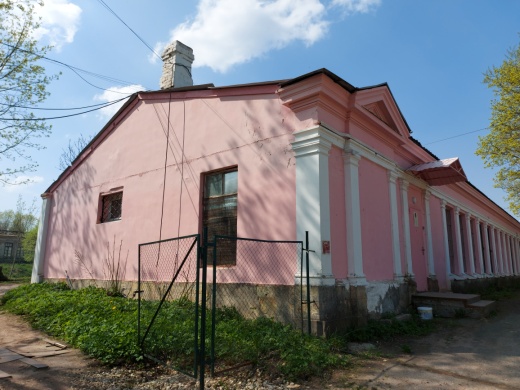 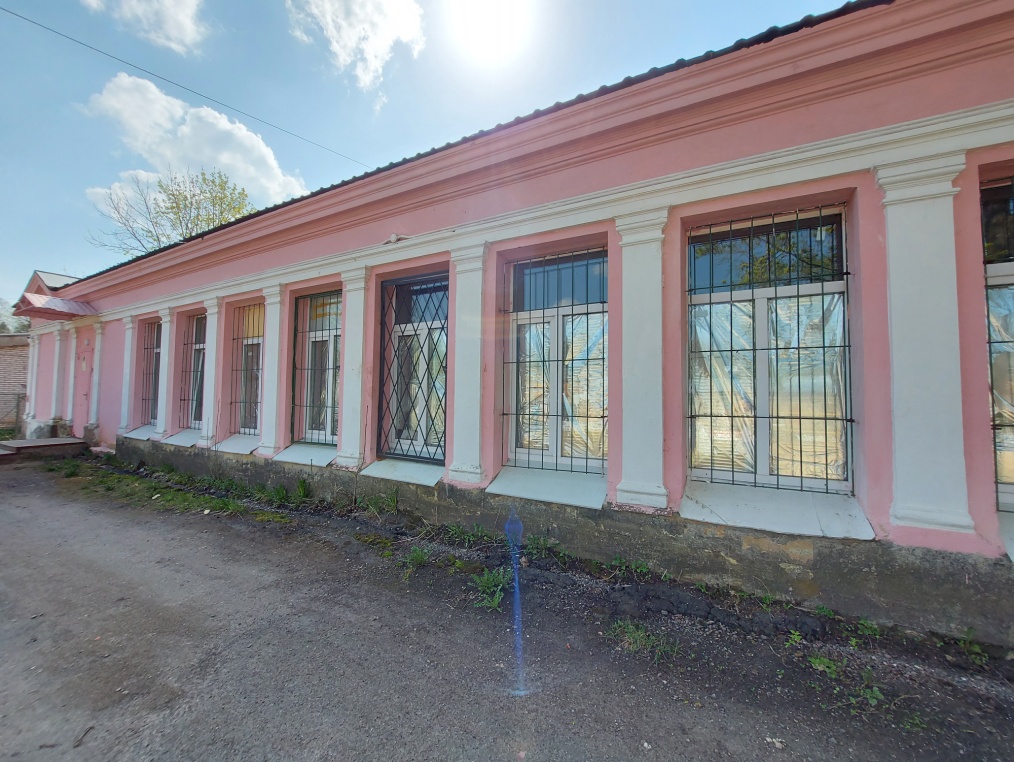 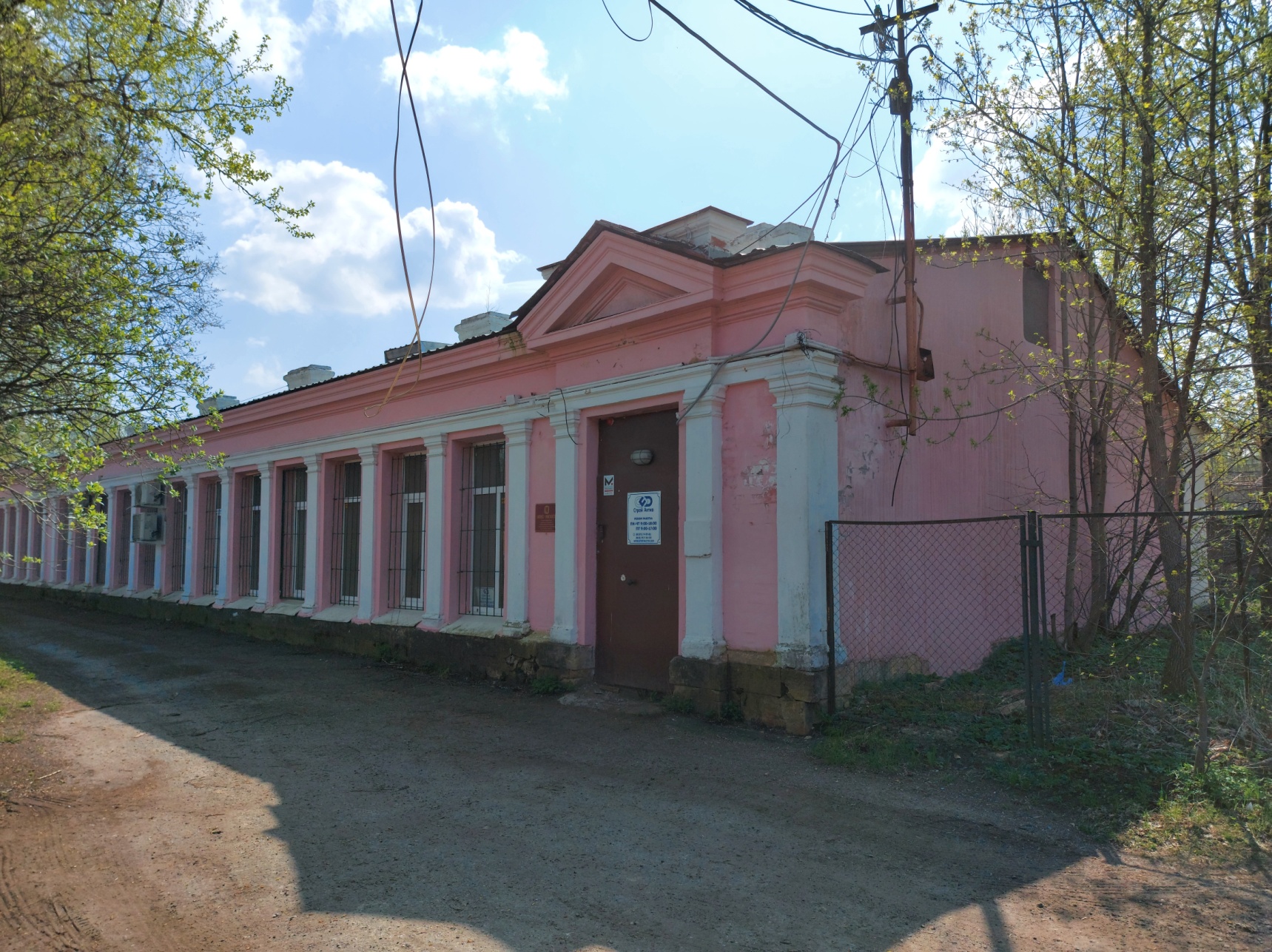 7. Оранжерея, г. Гатчина, Красноармейский пр., д. 11Б7. Оранжерея, г. Гатчина, Красноармейский пр., д. 11Б7. Оранжерея, г. Гатчина, Красноармейский пр., д. 11Б7. Оранжерея, г. Гатчина, Красноармейский пр., д. 11Б1.Объемно-пространственное решениеИсторическое местоположение, габариты и конфигурация одноэтажного прямоугольного в плане здания, высотные отметки;**в настоящее время искаженогабариты и конфигурация крыши, высотные отметки конька.** в настоящее время искажена2.Конструктивное решениеИсторические фундаменты – местоположение;исторические стены* – местоположение, габариты и конфигурация, материал (кирпич).*в настоящее время частично перестроены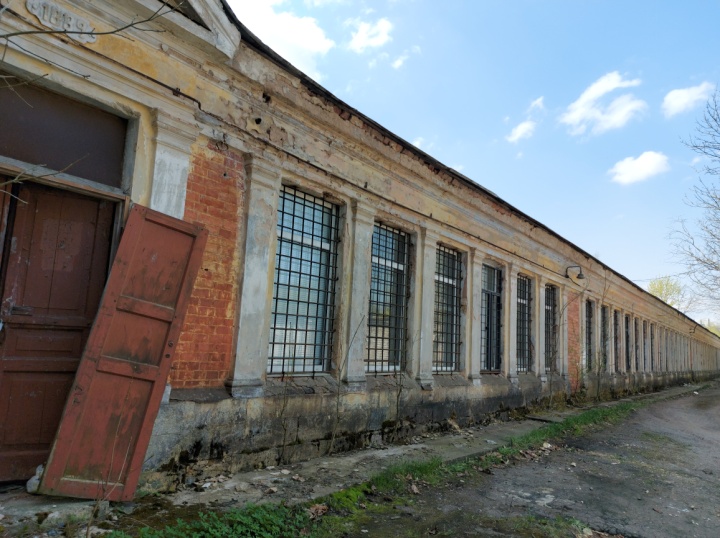 3.Объемно-планировочное решение:Историческое объемно-планировочное решение в габаритах исторических капитальных стен.4.Архитектурно-художественное решение:Историческое архитектурно-художественное решение в формах классицизма*;* в настоящее время искаженоисторические оконные проемы – местоположение, габариты и конфигурация (прямоугольная), отметки высоты перемычек;исторические дверные проемы - местоположение, габариты и конфигурация (прямоугольная), отметки высоты перемычек;исторические дверные заполнения - местоположение, габариты и конфигурация, материал (дерево);историческая облицовка цоколя – местоположение, конфигурация, высотная отметка, материал исполнения (известняк).Декоративное оформление:оформление боковых проемов в виде портика с фланкирующими пилястрами, антаблементом с профилированными тягами, гладким фризом с фигурной филенкой с датой «1889», венчающим карнизом,  треугольным профилированным фронтоном с профилированными карнизами;пилястры, фланкирующие проемы, и угловые;антаблемент с профилированными тягами, гладким фризом и профилированным венчающим карнизом.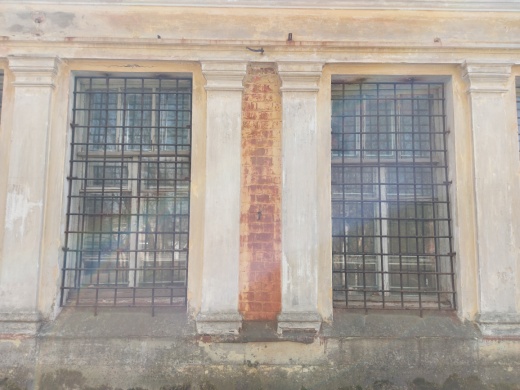 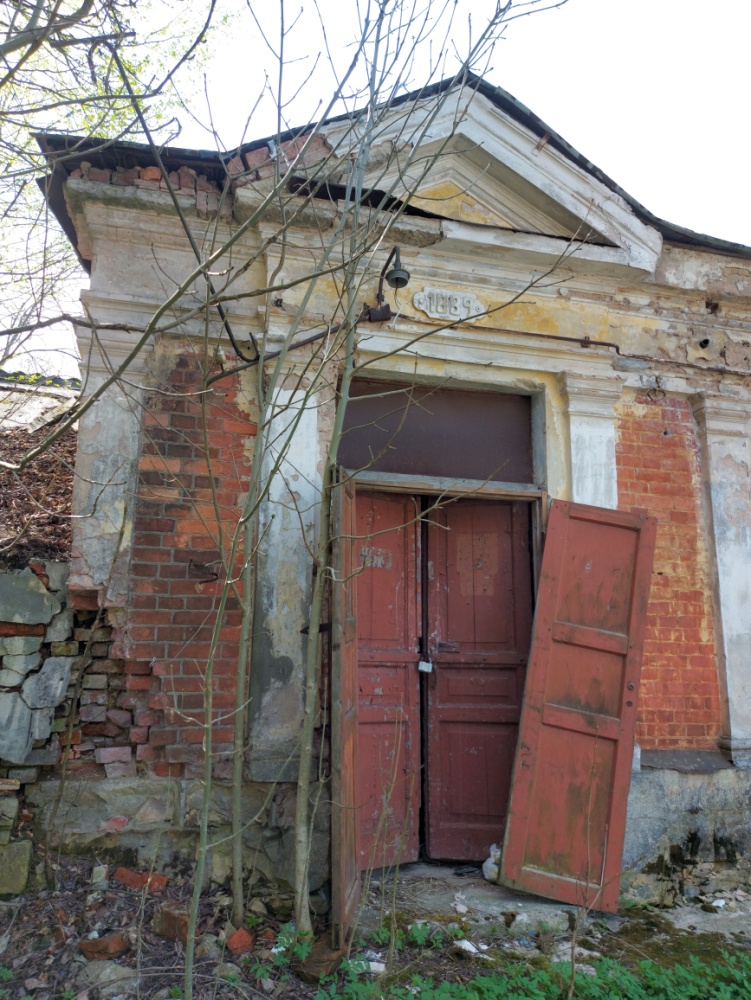 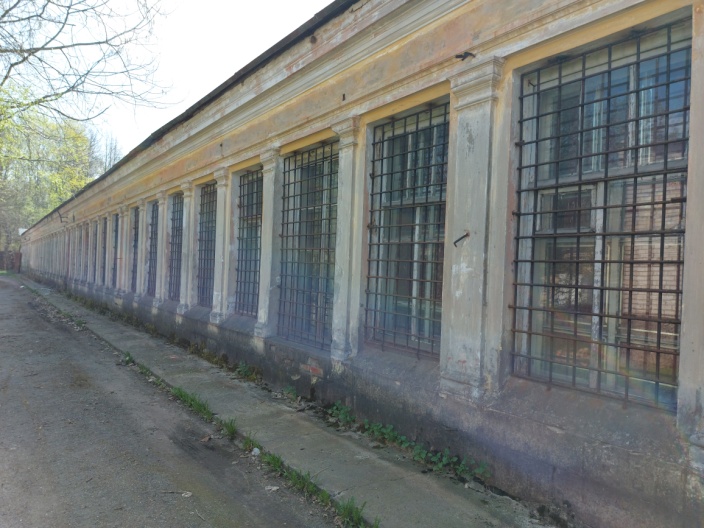 8. Оранжерея, г. Гатчина, ул. Нестерова, д.108. Оранжерея, г. Гатчина, ул. Нестерова, д.108. Оранжерея, г. Гатчина, ул. Нестерова, д.108. Оранжерея, г. Гатчина, ул. Нестерова, д.101.Объемно-пространственное решениеИсторическое местоположение, габариты и конфигурация одноэтажного прямоугольного в плане здания, высотные отметки;**в настоящее время искаженоисторический повышенный центральный объем в одну световую ось - местоположение, габариты и конфигурация, высотные отметки;габариты и конфигурация крыши, включая крышу повышенного объема, высотные отметки конька.** в настоящее время искажена2.Конструктивное решениеИсторические фундаменты – местоположение;исторические стены* – местоположение, габариты и конфигурация, материал (кирпич).*в настоящее время перестроены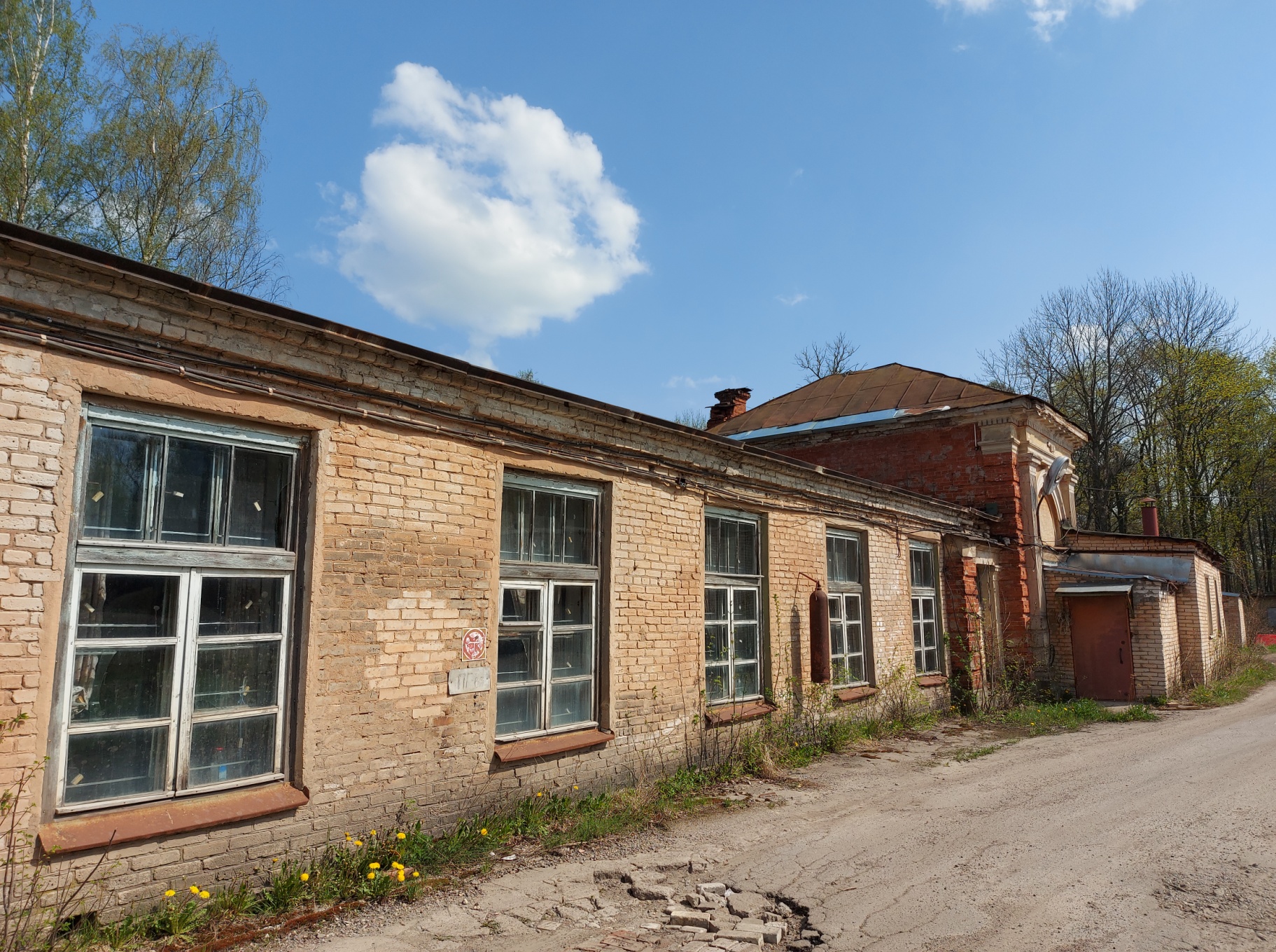 3.Архитектурно-художественное решение:Историческое архитектурно-художественное решение в формах классицизма*;* в настоящее время искаженоисторические оконные проемы – местоположение, габариты и конфигурация (прямоугольная), отметки высоты перемычек, историческая облицовка цоколя – местоположение, конфигурация, высотная отметка, материал исполнения (известняк).Декоративное оформление*:*в настоящее время искажено и утраченоисторическое оформление угловых лопаток линейным рустом;пилястры, фланкирующие проемы; историческое оформление центральной оси повышенного объема в виде портала с фланкирующими каннелированными пилястрами на рустованных стилобатах, которые поддерживают раскрепованный антаблемент объема с профилированными тягами, гладким фризом с фигурной филенкой с датой «1886», карнизным поясом сухариков и венчающим профилированным карнизом с дентикулами;профилированный архивольт на профилированном карнизе с замковым камнем в виде стилизованной каннелированной пилястры.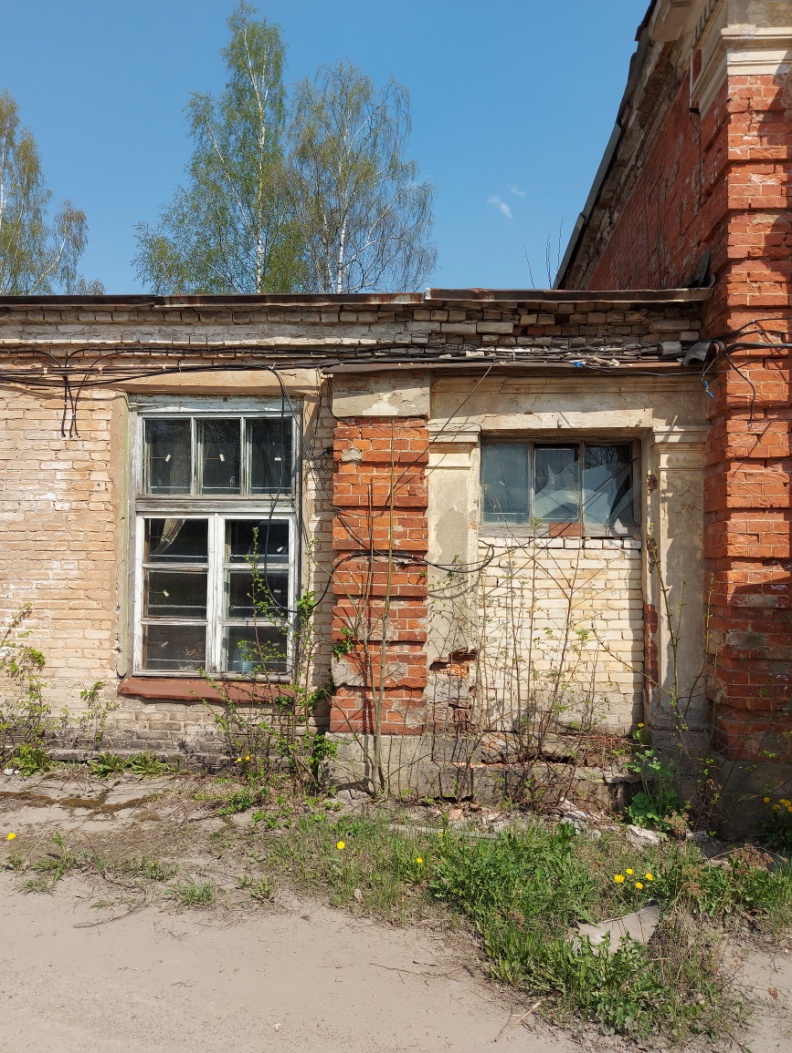 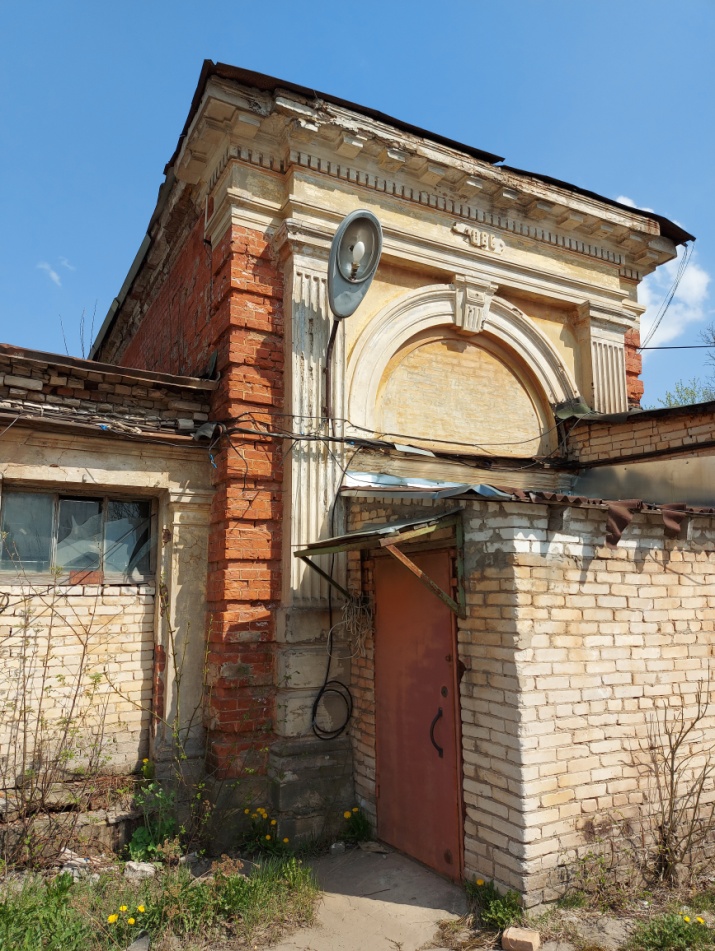 8. Оранжерея и двухэтажный дом садового мастера, г. Гатчина, ул. Нестерова, д.118. Оранжерея и двухэтажный дом садового мастера, г. Гатчина, ул. Нестерова, д.118. Оранжерея и двухэтажный дом садового мастера, г. Гатчина, ул. Нестерова, д.118. Оранжерея и двухэтажный дом садового мастера, г. Гатчина, ул. Нестерова, д.111.Объемно-пространственное решениеИсторическое местоположение, габариты и конфигурация одноэтажного прямоугольного в плане здания и двухэтажного прямоугольного в плане северо-восточного дома, высотные отметки;**в настоящее время искаженоисторический повышенный центральный ризалит - местоположение, габариты и конфигурация, высотные отметки;габариты и конфигурация крыши, включая крышу повышенного объема, высотные отметки конька.** в настоящее время искажена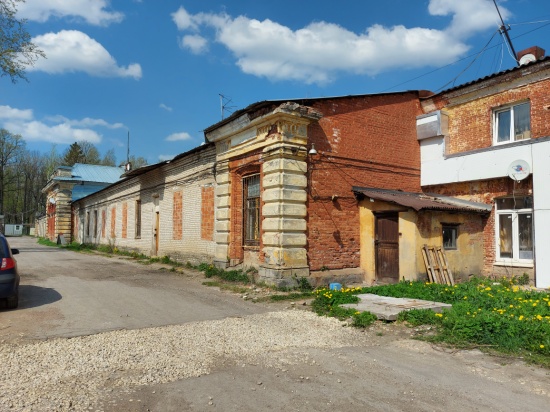 2.Конструктивное решениеИсторические фундаменты – местоположение;исторические стены* – местоположение, габариты и конфигурация, материал (кирпич);*в настоящее время частично перестроены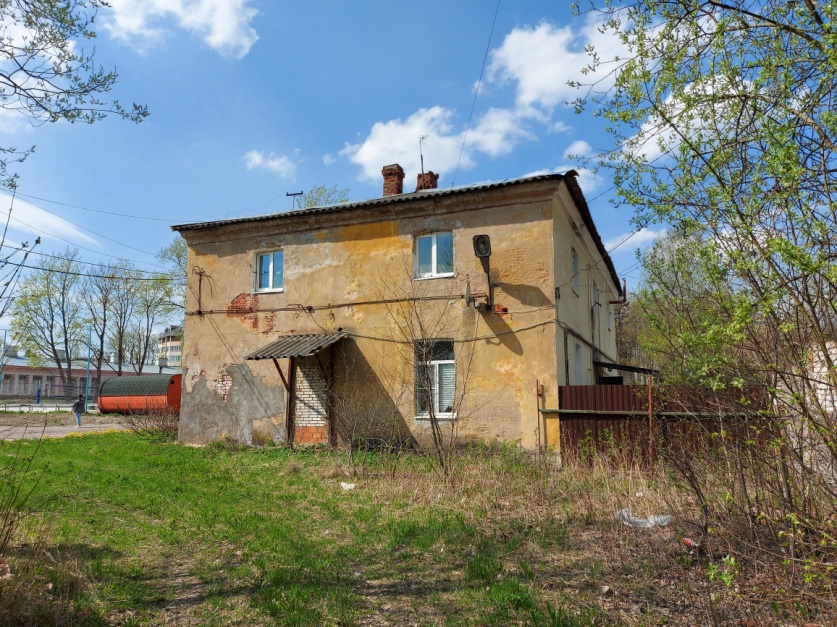 3.Архитектурно-художественное решение:Историческое архитектурно-художественное решение в формах классицизма*;* в настоящее время искаженослабо выступающие ризалиты: угловые (с одну ость) и центральный (в три оси);исторические оконные проемы – местоположение, габариты и конфигурация (прямоугольная, лучковая  и арочная), отметки высоты перемычек, материал (дерево) и рисунок расстекловки исторических оконных заполнений;исторические дверные проемы – местоположение, габариты и конфигурация (лучковая), отметки высоты перемычек;историческая облицовка цоколя – местоположение, конфигурация, высотная отметка, материал исполнения (известняк).Декоративное оформление*:*в настоящее время искажено и утраченоисторическое оформление угловых лопаток боковых и центрального объемов линейным рустом;исторические профилированные откосы проемов,антаблементы боковых ризалитов, оформленные во фризе прямой бровкой, каннелюрами и прямоугольной филенкой, профилированным карнизом большого выноса, завершающиеся аттиковой стенкой в виде тумб и ограждения с геометрическим рисунком и профилированными поручнями;профилированные рустованные архивольты с сухариками, опирающиеся на пилястры со штукатурными капителями;декоративная гирлянда в оформлении дуг арок, обрамляющая замковые камни, выполненные в виде стилизованных криволинейных каннелированных пилястр с волютоообразными завитками и листом аканта в основании;антаблемент, оформленный во фризе прямой бровкой, прямоугольной филенкой по центу и каннелюрами по бокам о нее, профилированным венчающим карнизом большого выноса и завершающийся аттиковой стенкой в виде тумб с рамочными филенками, центральной рескрепованной тумбой, ограждением с геометрическим рисунком и профилированных поручней;ступенчатый боковой (западный) щипец;профилированный венчающий карниз и использованием лещадной плиты северного фасада;треугольный щипец северного фасада центрального повышенного ризалита;профилированный венчающий карниз двухэтажного дома.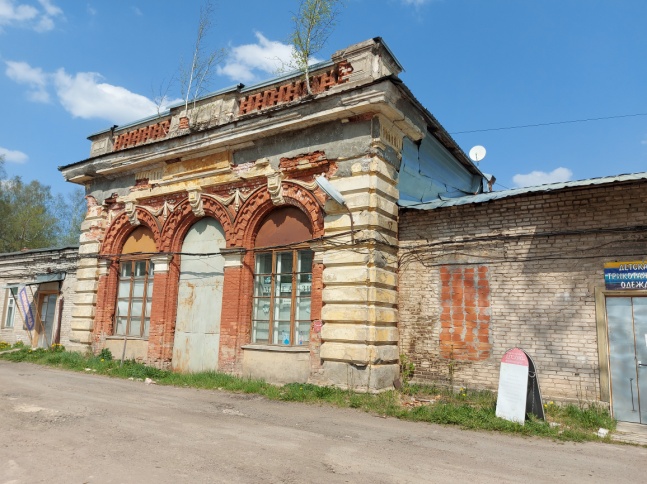 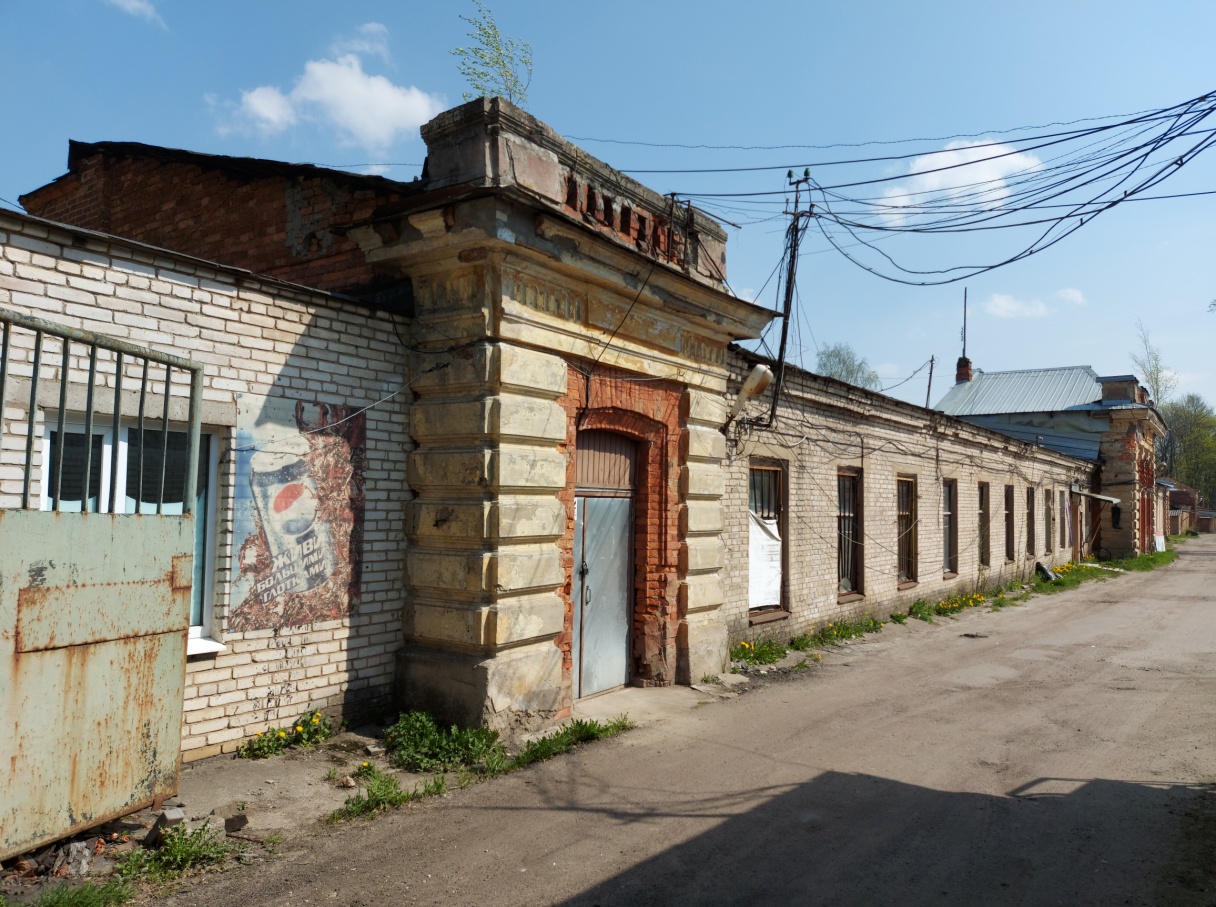 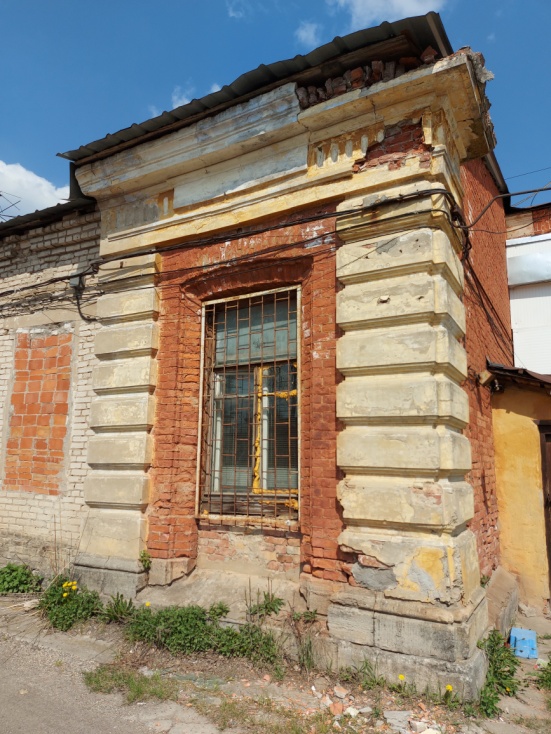 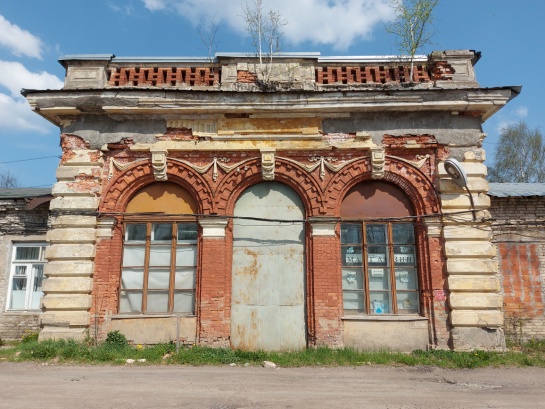 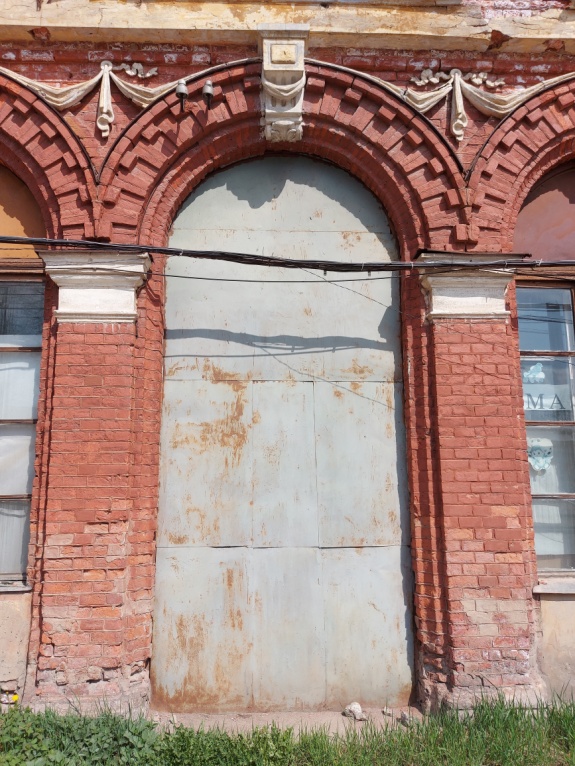 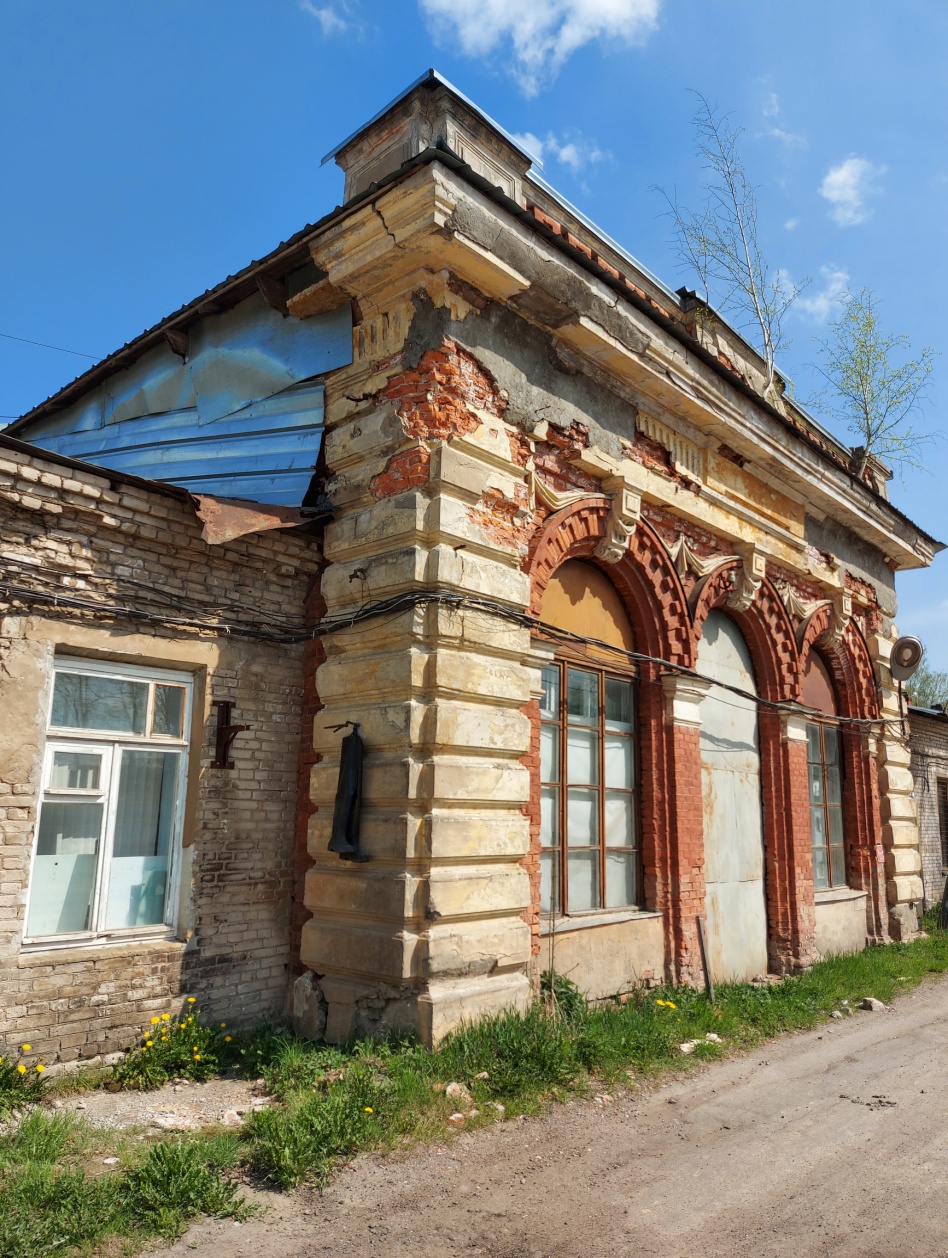 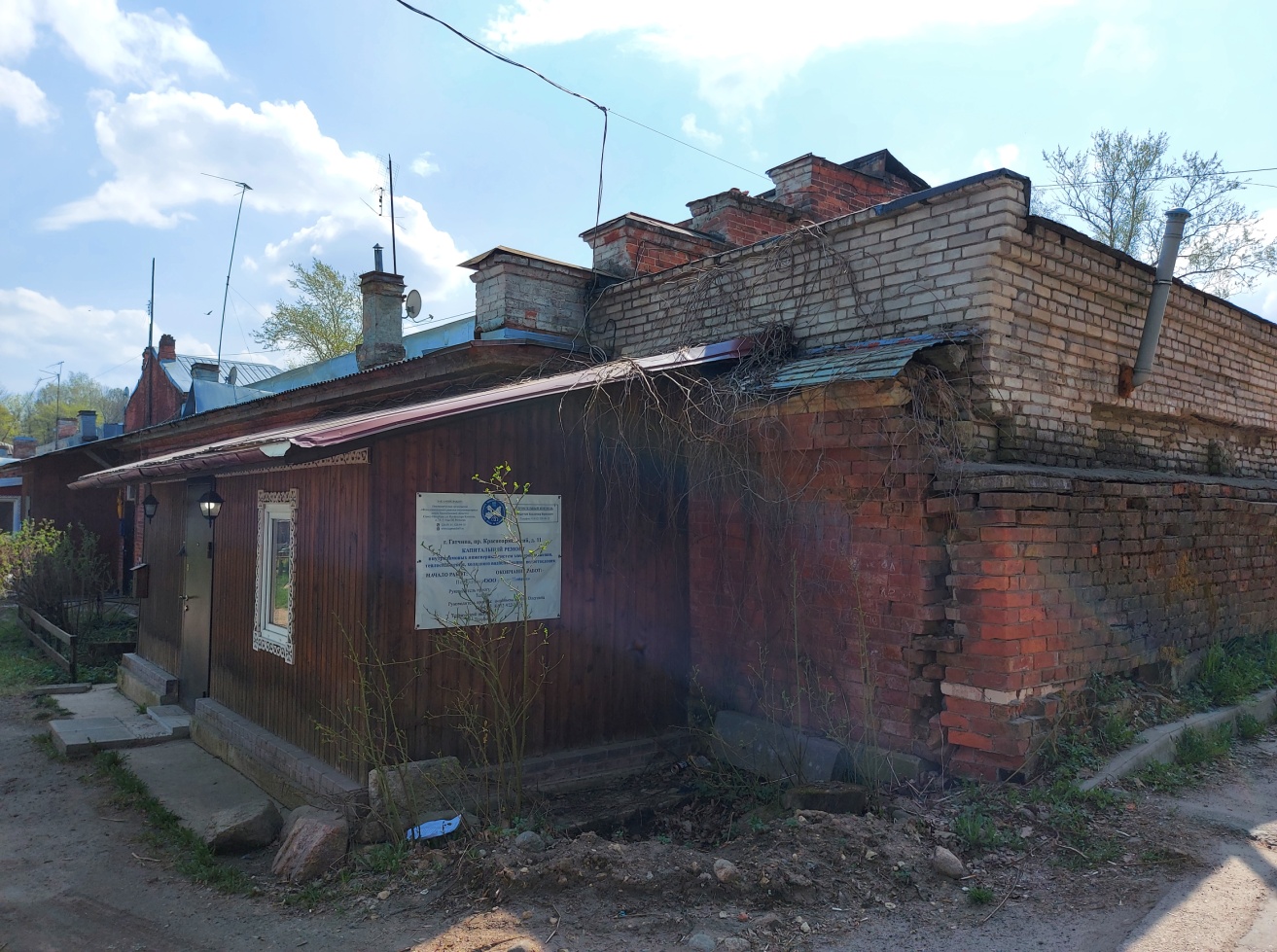 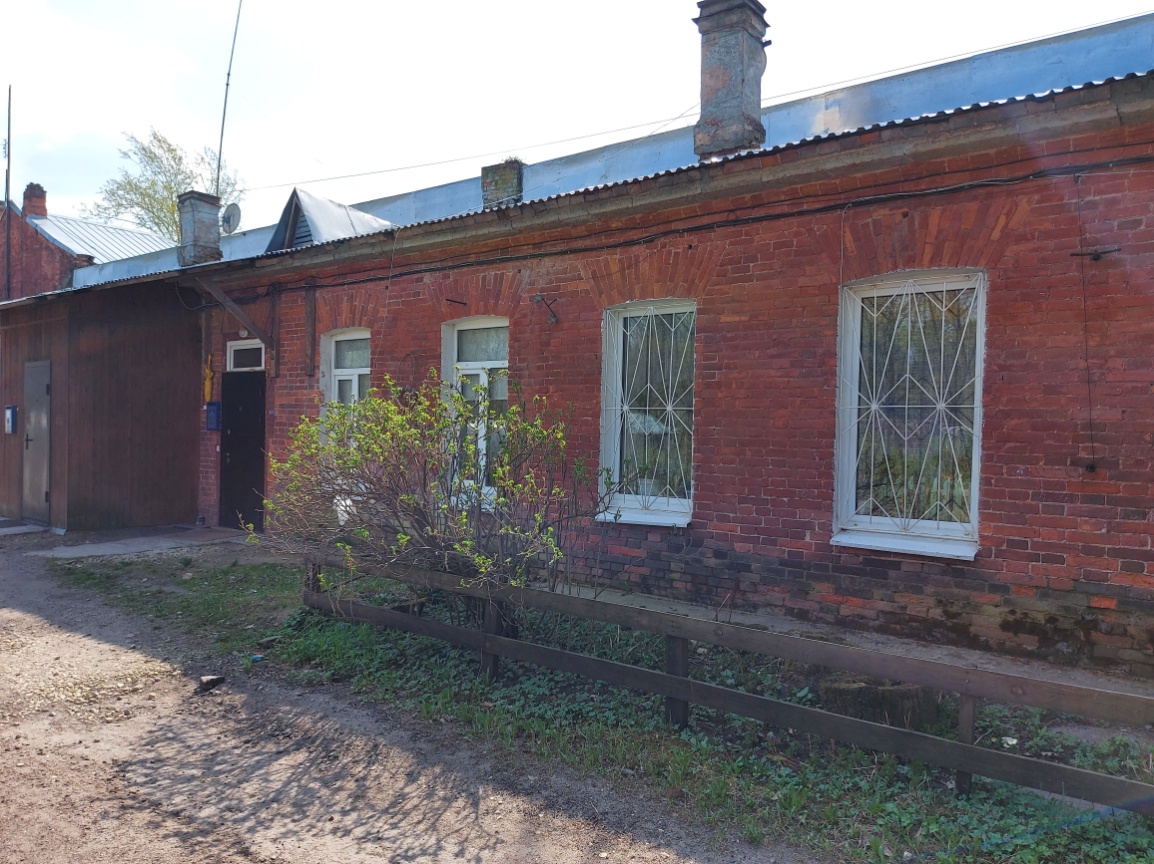 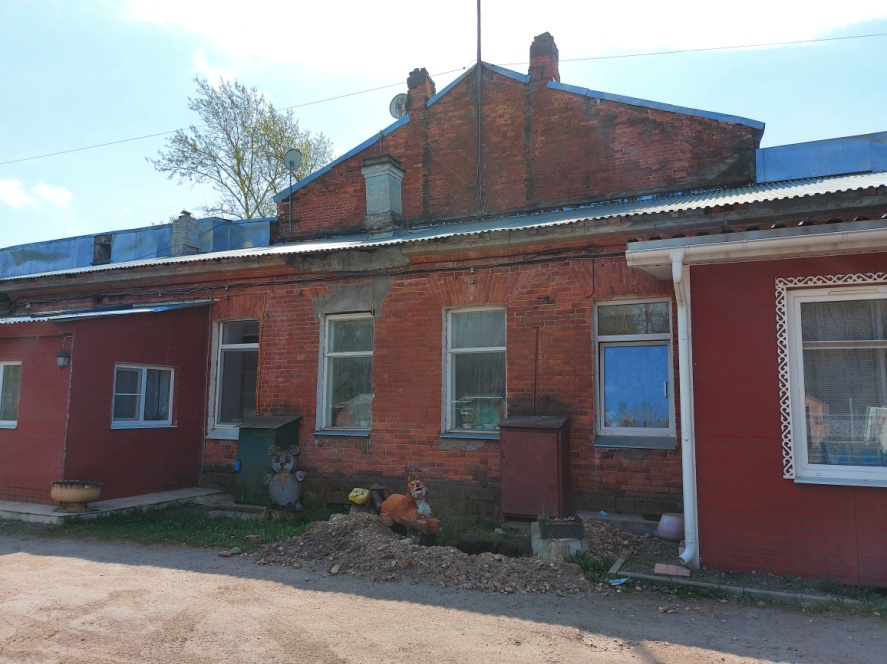 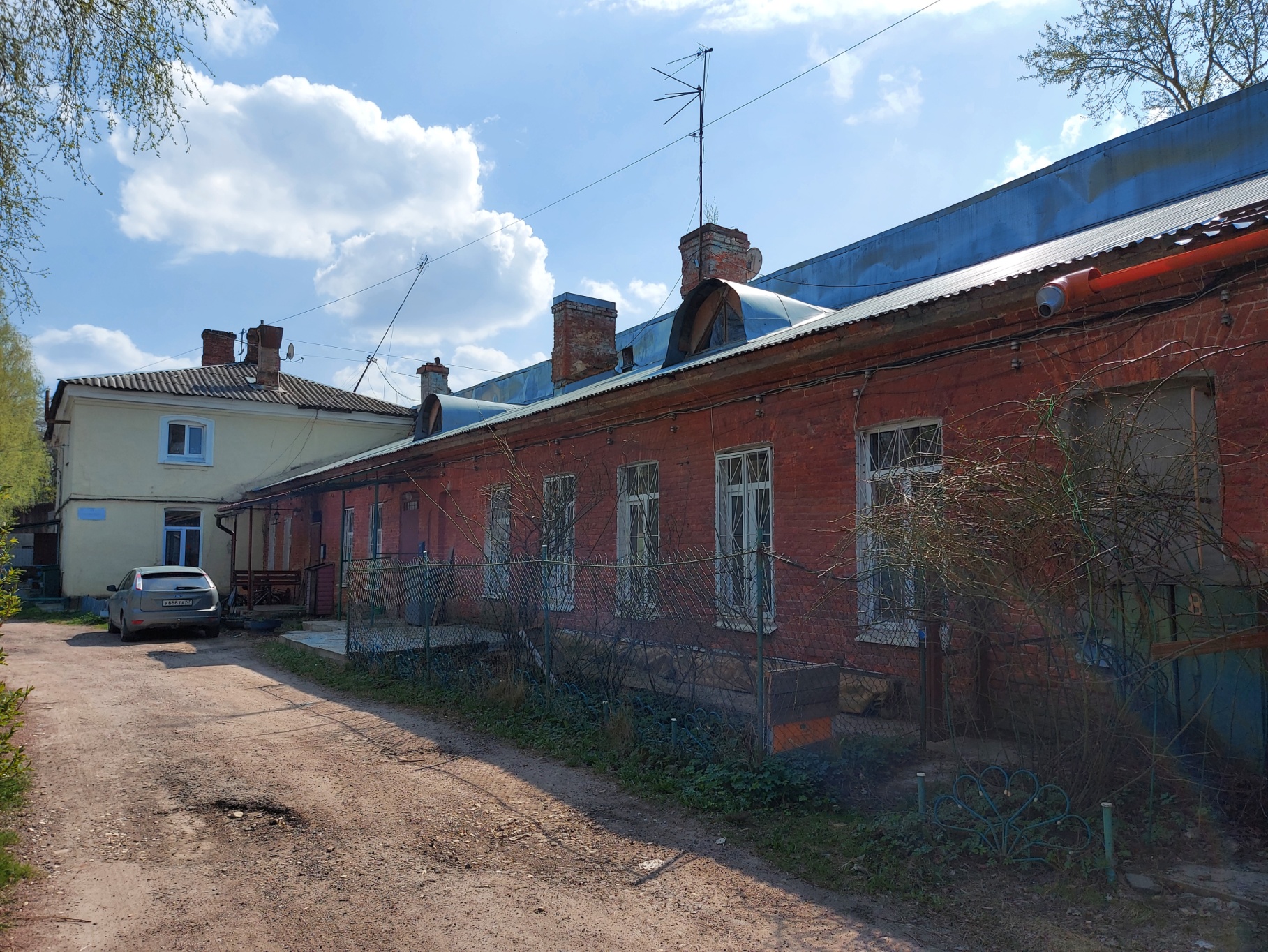 